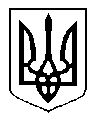 Міністерство освіти і науки УкраїниМіністерство соціальної політики УкраїниДержавний стандартпрофесійно-технічної освіти              ДСПТО 5123.ОН.55.50-2013 (позначення стандарту)Професія: ОфіціантКод: 5123Кваліфікація: 3, 4, 5 розрядиВидання офіційнеКиїв 2013Міністерство освіти і науки  УкраїниМіністерство соціальної політики України                       Затверджено Наказ  Міністерства освіти і науки Українивід 28.10.2013 № 1487Державний стандартпрофесійно-технічної освіти              ДСПТО _5123.ОН.55.50-2013(позначення стандарту)Професія: ОфіціантКод: 5123Кваліфікація: 3, 4, 5 розрядиВидання офіційнеКиїв 2013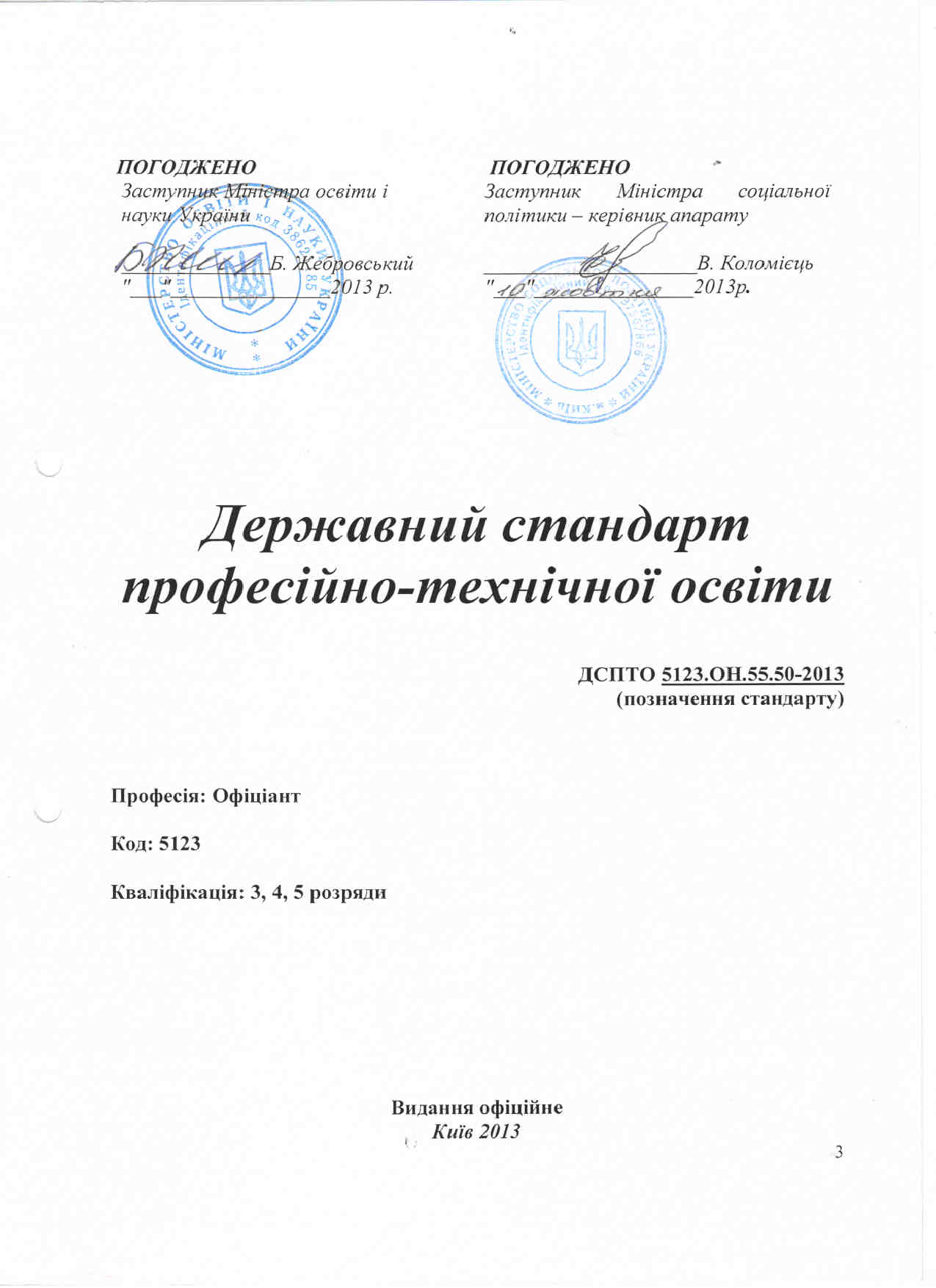 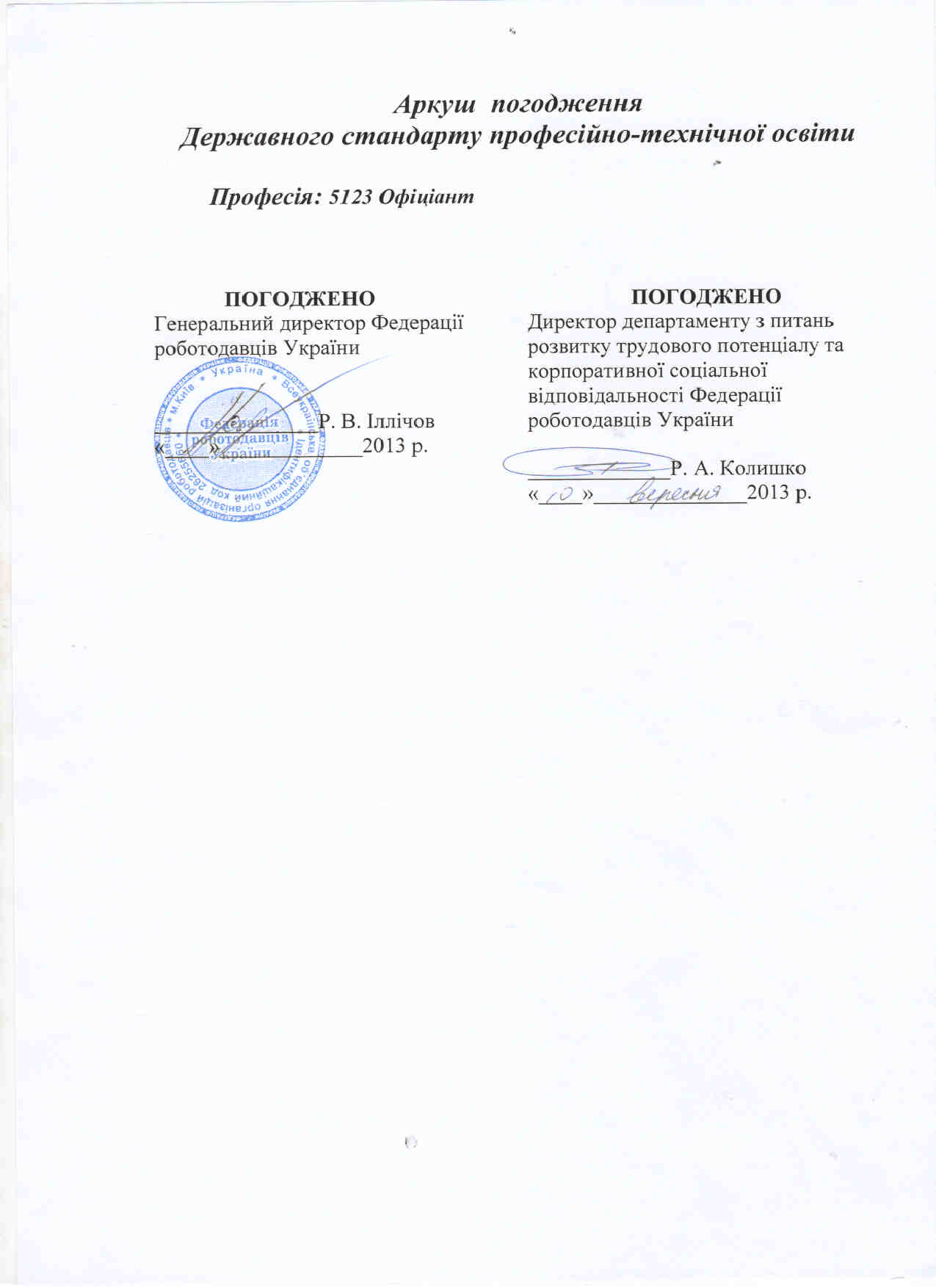 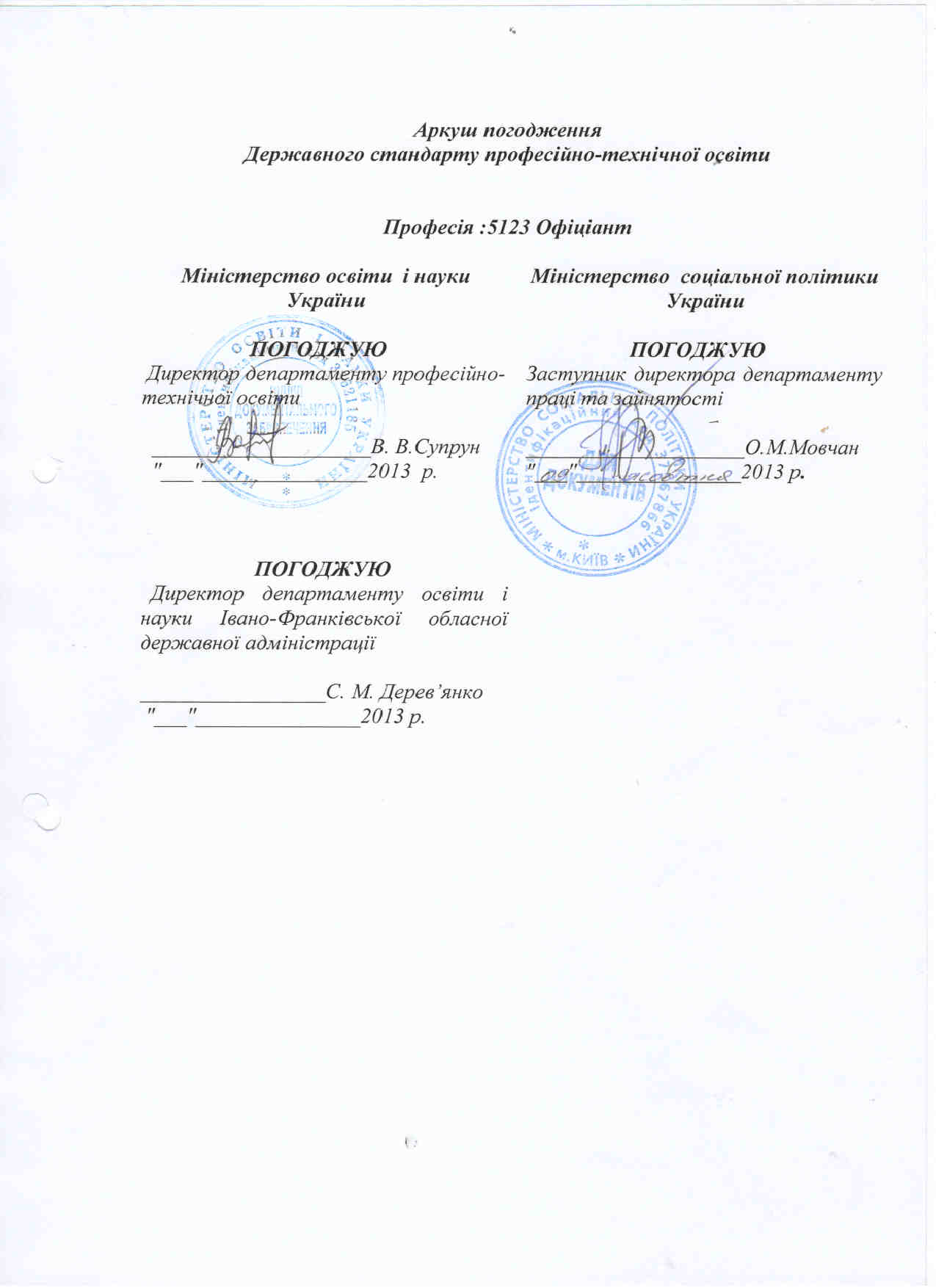 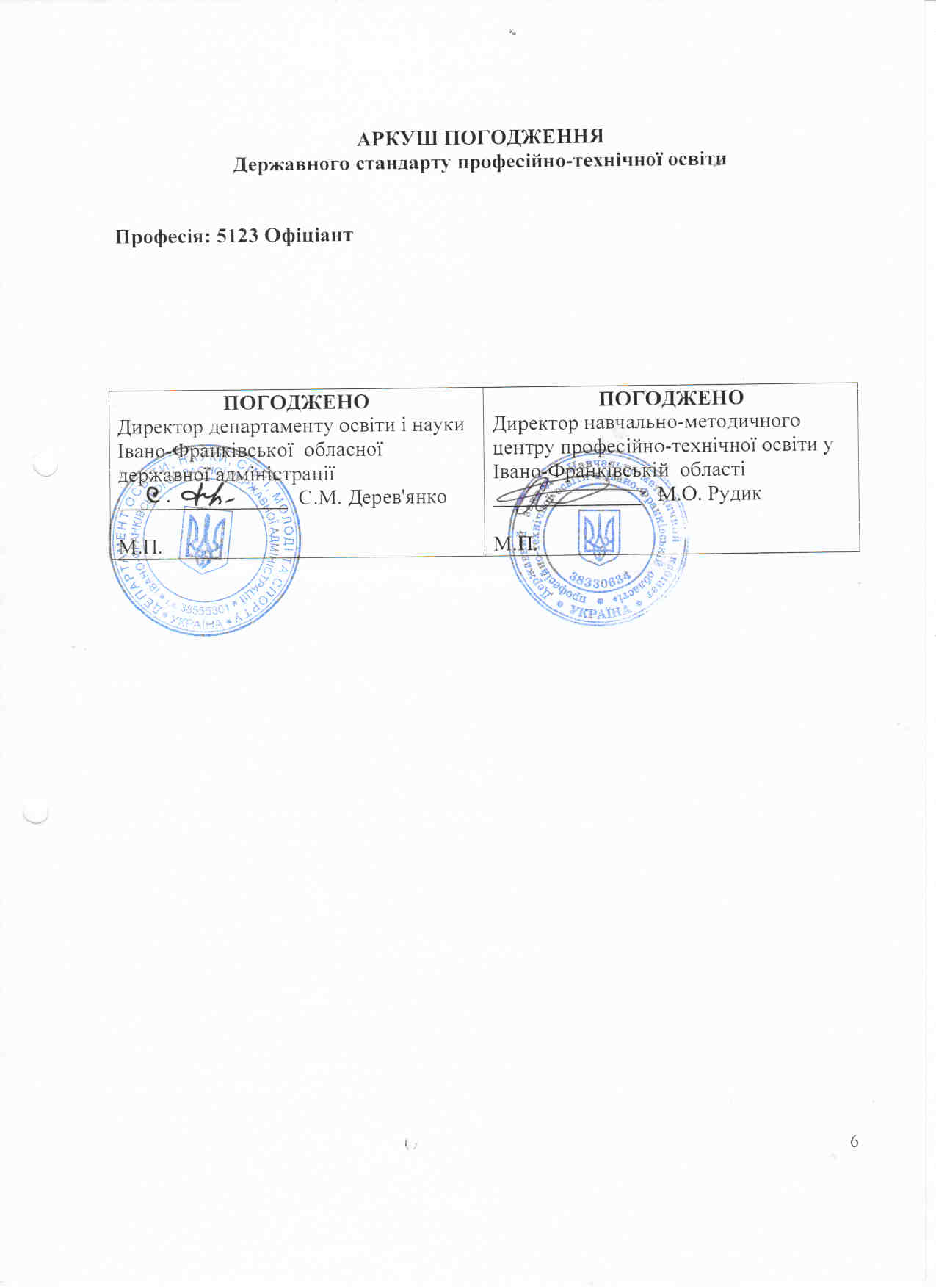 Авторський колектив:Керівники проекту: Супрун В'ячеслав Васильович - директор департаменту професійно-технічної освіти Міністерства освіти і науки України, Паржницький Віктор Валентинович - начальник Відділення науково-методичного забезпечення змісту професійно-технічної освіти  Інституту інноваційних технологій і змісту освіти Міністерства освіти і науки України, Орлата Оксана Олексіївна - науковий співробітник Відділення науково-методичного забезпечення змісту професійно-технічної освіти  Інституту інноваційних технологій і змісту освіти Міністерства освіти і науки України, Рудик Марія Олександрівна - директор  навчально-методичного центру професійно-технічної освіти в Івано-Франківській області.Зауваження та пропозиції щодо змісту державного стандарту з професії 5123«Офіціант»,замовлення на його придбання просимо надсилати за адресою:  . Київ, вул. Митрополита Василя Липківського, 36.Інститут інноваційних технологій і змісту освіти Міністерства освіти і науки України.Телефон: (044)248-91-16. Начальник відділення науково-методичного забезпечення змісту професійно-технічної освіти Паржницький Віктор ВалентиновичПримітка. Цей стандарт не може бути повністю чи частково відтворений, тиражований та розповсюджений без дозволу Інституту інноваційних технологій і змісту освіти Міністерства освіти і науки УкраїниЗагальні положенняДержавний стандарт професійно-технічної освіти для підготовки (підвищення кваліфікації) робітників з професії «Офіціант» 3, 4, 5 розрядів розроблено відповідно до постанов Кабінету Міністрів України від                                    17 серпня 2002 р. №1135 «Про затвердження Державного стандарту професійно-технічної освіти» та від 16 листопада 2011 р. №1238 «Про утворення міжвідомчої робочої групи з питань розроблення та впровадження державних  стандартів  професійно-технічної  освіти», ст.32 Закону України «Про професійно-технічну освіту» і є обов’язковим для виконання усіма професійно-технічними навчальними закладами, підприємствами, установами та організаціями, що здійснюють (або забезпечують) підготовку (підвищення кваліфікації) кваліфікованих робітників, незалежно від їх підпорядкування та форми власності.Державний стандарт професійно-технічної освіти містить:- освітньо-кваліфікаційну характеристику випускника професійно-технічного  навчального закладу;- типовий навчальний план;- типові навчальні програми з навчальних предметів, виробничого навчання,  передбачених типовим навчальним планом;- критерії кваліфікаційної атестації випускників.У професійно-технічних навчальних закладах першого атестаційного рівня тривалість професійного навчання  на  3 розряд складає 831 годину, на 4 розряд – 482 години, на 5 розряд – 688 годин. У професійно-технічних навчальних закладах другого та третього атестаційних рівнів тривалість первинної професійної підготовки  встановлюється відповідно до рівня кваліфікації, яку набуває учень, що визначається робочим  навчальним планом.При організації перепідготовки за робітничими професіями термін професійного навчання встановлюється на основі термінів, передбачених для первинної професійної підготовки робітників з відповідної професії, при цьому навчальна програма перепідготовки може бути скорочена до 50% за рахунок виключення раніше вивченого матеріалу за наявності у слухача документа про присвоєння робітничої професії.У разі необхідності зазначені терміни навчання можуть бути подовжені за рахунок включення додаткового навчального матеріалу, відповідно до вимог сучасного виробництва, конкретного робочого місця, замовників робітничих кадрів тощо.Типовим навчальним планом передбачено резерв часу для вивчення предметів за потребою ринку праці («Техніка пошуку роботи», «Ділова етика і культура спілкування» та ін.).Освітньо-кваліфікаційні характеристики випускника складені на основі кваліфікаційної характеристики професії «Офіціант» (Випуск 65 „Торгівля і громадське харчування” Довідника кваліфікаційних характеристик професій працівників, затвердженого наказом Міністерства зовнішніх економічних зв’язків і торгівлі України від 20 серпня 1999 року № 918), досягнень науки і техніки, впровадження сучасних технологічних процесів, передових методів праці, врахування регіональних особливостей галузі, потреб роботодавців і містять вимоги до рівня знань, умінь та навичок. Крім основних вимог до рівня знань, умінь та навичок, до кваліфікаційних характеристик включено вимоги, передбачені Довідником кваліфікаційних характеристик включено,  передбачені п. 7. „Загальних положень”, Випуск 1 «Професій працівників, що є загальними для всіх видів економічної діяльності», Довідника кваліфікаційних характеристик професій працівників, затвердженого наказом Міністерства праці та соціальної політики України від 29.12.2004р. №336 .Професійно-практична підготовка здійснюється у навчальних майстернях, лабораторіях, навчально-виробничих дільницях та безпосередньо на робочих місцях підприємств.Навчальний час учня, слухача визначається обліковими одиницями часу, передбаченого для виконання навчальних програм професійно-технічної освіти.Обліковими одиницями навчального часу є:академічна година тривалістю 45 хвилин;урок виробничого навчання, тривалість якого не перевищує 6 академічних годин;навчальний день, тривалість якого не перевищує 8 академічних годин;навчальний тиждень, тривалість якого не перевищує 36 академічних годин;навчальний рік, тривалість якого не перевищує 40 навчальних тижнів.Навчальний (робочий) час учня, слухача в період проходження виробничої та передвипускної (переддипломної) практики встановлюється залежно від режиму роботи підприємства, установи, організації згідно з законодавством.Після завершення навчання кожний учень, слухач повинен уміти самостійно виконувати всі роботи, передбачені освітньо-кваліфікаційною характеристикою, технологічними умовами і нормами, встановленими у відповідній галузі.До самостійного виконання робіт учні, слухачі допускаються лише після навчання і перевірки знань з охорони праці.Кваліфікаційна пробна робота проводиться за рахунок часу, відведеного на виробничу практику. Перелік кваліфікаційних пробних робіт розробляється професійно-технічними навчальними закладами, підприємствами, установами та організаціями відповідно до вимог освітньо-кваліфікаційних характеристик, критеріїв оцінювання.Особі, яка опанувала курс професійно-технічного навчання й успішно пройшла кваліфікаційну атестацію, присвоюється освітньо-кваліфікаційний рівень «кваліфікований робітник» з набутої професії відповідного розряду та видається свідоцтво про присвоєння (підвищення) робітничої кваліфікації, зразок якого затверджується Кабінетом Міністрів України.Випускнику професійно-технічного навчального закладу другого та третього  атестаційних рівнів, якому присвоєно освітньо-кваліфікаційний рівень «кваліфікований робітник», видається диплом, зразок якого затверджується Кабінетом Міністрів України.Особам, які достроково випускаються з професійно-технічного навчального закладу та за результатами проміжної кваліфікаційної атестації присвоюється відповідна робітнича кваліфікація, видається свідоцтво про присвоєння (підвищення) робітничої кваліфікації державного зразка.Міністерство освіти і науки УкраїниМіністерство соціальної політики УкраїниДержавний стандартпрофесійно-технічної освіти              ДСПТО 5123. ОН.55.50-2013 (позначення стандарту)Професія: ОфіціантКод: 5123Кваліфікація: 3 розрядВидання офіційнеКиїв 2013Освітньо-кваліфікаційна характеристика випускника професійно-технічного навчального закладу(підприємства, установи та організації, що здійснюють (або забезпечують) підготовку (підвищення кваліфікації)  кваліфікованих робітників)Професія: 5123 “Офіціант”Кваліфікація : 3 розрядКваліфікаційні вимоги: Повинен знати: асортимент всіх видів меню ресторану (основного, барного, сезонного, від Шефа та інш.), рецептури (склад блюд за продуктами), технологію виготовлення страв і напоїв; повну назву та кулінарну характеристику страв і напоїв (в т.ч. особливості властивостей продукту(запах, вміст білків, жирів та вуглеводів); час та спосіб (специфіку) їх приготування, правила і технічні прийоми обслуговування споживачів; форми складання серветок; правила оформлення столу; порядок запису страв і напоїв в меню; правила і порядок подавання страв і напоїв, вимоги до їх оформлення і температури; відповідність асортименту вино-горілчаних виробів характеру страв; порядок оформлення рахунків та форми розрахунку із споживачами, в тому числі кредитними картками; види і призначення посуду, приборів, столової білизни, способи їх зберігання; правила експлуатації відповідних видів торгівельно-технологічного обладнання, ЕККА, R-keeper, виробничого інвентарю, інструменту, ваговимірювальних приладів, їх призначення та використання в технологічному процесі; правила роботи  закладів ресторанного господарства (в т.ч. історію, особливості та традиції закладу ресторанного господарства, назву всіх його залів, їх переваги, кількість місць в них, можливості музикального супроводження); санітарні правила для  закладів ресторанного господарства; правила роздрібної торгівлі алкогольними напоями та тютюновими виробами; основи психології; принципи професійної і корпоративної етики; іноземну мову в межах розмовного мінімуму; правила і норми охорони праці, протипожежного захисту, виробничої санітарії та особистої гігієни; основи психології поводження з клієнтом; основи комунікації; види юридичної відповідальності; основи технологій вирішення конфліктів. Повинен уміти: готувати зал до обслуговування споживачів, отримувати посуд, прибори, столову білизну; полірувати посуд, прибори; складати серветки різними способами; здійснювати попередню сервіровку столів; приймати замовлення від споживачів; отримувати страви в роздавальні та в буфеті; подавати страви і напої; обслуговувати бенкети; оформляти рахунки і розраховуватися по них із споживачами; прибирати використаний посуд та прибори; замінювати столову білизну.4. Загальнопрофесійні вимогиПовинен:раціонально та ефективно організовувати працю на робочому місці;дотримуватися норм технологічного процесу;не допускати браку в роботі;знати  виконувати вимоги нормативних актів про охорону праці й навколишнього середовища, дотримуватися норм, методів і прийомів безпечного ведення робіт;використовувати в разі необхідності засоби попередження й усунення природних і непередбачених негативних явищ (пожежі, аварії, повені, тощо);Вимоги до освітнього рівня осіб, які навчатимуться в системі професійно-технічної освіти:Повна загальна середня освіта. Без вимог до стажу роботи.Сфера професійного використання випускника: Заклади ресторанного господарства.Специфічні вимоги7.1 Вік: після закінчення терміну навчання не менше 18 років.7.2 Стать: жіноча, чоловіча.7.3 Медичні обмеження. Типовий навчальний планПрофесія: 5123 “Офіціант”Кваліфікація: 3 розрядЗагальний фонд навчального часу : 851 годинПримітка: для підприємств, організацій, що здійснюють  професійне навчання кваліфікованих робітників:індивідуальне професійне навчання кваліфікованих робітників може здійснюватись при наявності обладнаного робочого місця;предмет «Інформаційні технології», «Правила дорожнього руху» вивчаються за згодою підприємств-замовників кадрів.Типова навчальна програма з предмета «Інформаційні технології»Тема 1. Інформація та інформаційні технологіїПоняття про інформацію та інформаційні технології.Тема 2. Програмні засоби ПК. Комп'ютерні технологіїПрограми створення текстових і графічних документів. Стилі оформлення та подання інформації. Розробка фірмового стилю.Мультимедійні технології.PowerPoint. Види і типи презентацій. Загальні відомості про засоби створення презентацій. Лабораторно-практична робота:Створення презентацій за професійним спрямуванням.Тема 3. Мережні системи та сервісиОснови мережних систем. Мережі на основі ПК. Локальні, корпоративні і глобальні мережі.Загальні відомості про Іntеrnеt, електронну пошту та телеконференції.Основні мережні сервіси. Браузери.Лабораторно-практична робота:1.Пошук статистичної інформації в мережі Іntеrnеt (за напрямом професії).Типова навчальна програма з предмета"Основи галузевої економіки і підприємництва "Тема 1.Предмет і роль курсу «Основи галузевої економіки і підприємництва»Мета і зміст курсу «Основи галузевої економіки і підприємництва». Необхідність вивчення курсу майбутніми кваліфікованими конкурентно-спроможними на ринку праці працівниками.Тема 2. Ресторанне господарство в галузевій структурі економіки України	Поняття та класифікація галузей економіки України. Місце та роль ресторанного господарства в економіці України. Основні фактори, що впливають на формування галузевої структури підприємств ресторанного господарства України.Тема 3. Науково-технічний прогрес економічного зростання в закладах ресторанного господарства	Науково-технічний прогрес (НТП) та науково-технічна революція (НТР). Основні напрямки науково-технічного прогресу в ресторанному господарстві. Тема 4. Організація ресторанного господарства	Організація виробничо-торгівельної діяльності. Формування та структура господарського процесу в ЗРГ. Види послуг підприємств ресторанного господарства. Особливості діяльності основних типів підприємств ресторанного господарства.Тема 5. Підприємство як суб’єкт господарювання 	Закон України «Про підприємства». Загальна характеристика підприємств, форми власності. Розвиток і види підприємств. Функції підприємств. Організаційно-правові форми підприємств.Тема 6. Кадри підприємства ресторанного господарства	Кадри підприємства, їх склад і структура. Класифікація персоналу підприємства ресторанного господарства. Підготовка кадрів в Україні та фактори, що впливають на зміну професійно-кваліфікаційного складу кадрів підприємства. Тема 7. Продуктивність праці	Поняття продуктивності праці. Показники продуктивності праці та методи її обчислення.Тема 8. Організація і оплата праці	Організація трудової діяльності. Заробітна плата, її економічний зміст, форми і системи. Тарифна система оплати праці. Нові форми оплати праці,  преміювання. Мотивація діяльності працівників.Типова навчальна програма з предмета «Основи правових знань»Тема 1. Право-соціальна цінність, складова частина загальнолюдської культури. Поняття та ознаки правової державиПраво у житті кожного з нас. Право – цінність – одна із засад державного і суспільного життя. Принципи права – його провідні основоположні ідеї. Морально-етична природа права. Той, хто порушує юридичні закони, порушує і закони совісті. Правомірна поведінка і правопорушення. Юридична відповідальність.Тема 2. Конституційні основи УкраїниГромадянин і держава. Поняття громадянства в Україні. Правове становище громадян України, їхня рівноправність.Особисті права і свободи громадян: право кожної людини на життя, на повагу до гідності, на свободу та особисту недоторканість; недоторканість житла кожного, таємниця листування, телефонних розмов, телеграфної та іншої кореспонденції, право на захист від втручання в особисте і сімейне життя тощо.Вибори, референдум в Україні. Здійснення волевиявлення народу через вибори, референдум та інші форми безпосередньої демократії в Україні. Верховна Рада України (парламент). Верховна Рада – представницький орган державної влади в Україні. Її склад, структура, повноваження і порядок роботи. Президент України – глава держави. Обрання Президента України та його повноваження. Припинення повноважень Президента України.Кабінет Міністрів України – вищий орган у системі органів виконавчої влади.Правосуддя. Конституційний суд України. Здійснення правосуддя в Україні винятково судами. Система судів в Україні.Місцеве самоврядування. Поняття місцевого самоврядування в Україні, його система та повноваження.Тема 3. Цивільне право і відносини, що ним регулюютьсяПоняття цивільного права України. Цивільне законодавство. Цивільні правовідносини та їх регулювання. Суб'єкти цивільних правовідносин. Юридичні особи. Об'єкти цивільних правовідносин.Тема 4. Господарство і правоПоняття господарського права та його роль у регулюванні господарських відносин. Система господарського права. Господарське законодавство, господарські правовідносини. Суб'єкти господарського права. Правове становище господарських організацій. Правове становище підприємств і об'єднань.Тема 5. Захист господарських прав та інтересів. Розгляд господарських  спорівЗагальні положення. Органи, що вирішують господарські спори. Закони, які використовуються для розв'язання господарських спорів.Тема 6. Праця, закон і миЗагальна характеристика трудового права України. Право громадян України на працю.Трудовий договір. Робочий час і час відпочинку. Заробітна плата.Тема 7. Адміністративний проступок і адміністративна відповідальністьВизначення та загальні положення адміністративного права. Поняття та організація державного управління. Роль адміністративного права у регулюванні відносин у сфері державного управління.Тема 8. Види юридичної відповідальностіПоняття кримінального права. Загальні положення кримінального права. Злочин та інші правопорушення.Види покарань. Поняття індивідуалізації покарання стосовно особи відповідно до вчинку.Тема 9. Правова охорона природи. Охорона природи - невід'ємна умова економічного та соціального розвитку УкраїниЕкологічне право та його роль у регулюванні системи «природа-людина-суспільство». Основні принципи охорони навколишнього середовища.Відповідальність за порушення законодавства про охорону навколишнього середовища.Типова навчальна програма з предмета"Правила дорожнього руху”Тема 1. Закон України «Про дорожній рух». Загальні положення, визначенняПравила дорожнього руху. Загальні положення. Терміни та визначення Закону України «Про дорожній рух». Правила дорожнього руху як правова основа дорожнього руху, що має створити безпечні умови для всіх його учасників. Закон України «Про дорожній рух». Порядок навчання різних груп населення Правилам дорожнього руху.Аналіз дорожньо-транспортних пригод у населеному пункті, області та причини їх виникнення.Загальна структура і основні вимоги Правил дорожнього руху.Порядок введення обмежень у дорожньому русі, відповідність обмежень, інструкцій та інших нормативних актів вимогам Правил дорожнього руху.Терміни: пішохід, механічний транспортний засіб, мотоцикл, велосипед, причеп, напівпричеп, дорога, дозволена максимальна вага, прорізна частина, смуга руху, перехрестя, залізничний перехід, населений пункт, зупинка, стоянка, обгін, поступити дорогу, переважне право. Визначення цих термінів.Тема 2. Обов’язки та права пасажирів і пішоходівПорядок руху пішоходів у населених пунктах.Особливості руху пішоходів, які переносять громіздкі предмети, осіб, які пересуваються в інвалідних колясках без двигуна, керують велосипедом, мопедом та мотоциклом, тягнуть санки, візок тощоПорядок руху пішоходів за межами населених пунктів. Рух пішоходів у темну пору доби та в умовах недостатньої видимості. Груповий рух людей дорогою. Розподіл транспортних і пішохідних потоків. Тротуар. Пішохідна доріжка. Організована колона. «Знак»: «Пішохідний перехід». Груповий рух людей дорогою. Порядок переходу проїжджої частини дороги. Дії пішоходів при наближенні транспортного засобу з увімкненим проблисковим  маячком і спеціальним звуковим сигналом.Дії пішоходів, які  причетні до дорожньо-транспортної пригоди.Поведінка пасажирів на зупинках маршрутного  транспортуЗначення світлофорів і жестів регулювальника. Як очікувати автобус, тролейбус, трамвай, автомобіль-таксі. Посадка та висадка пасажирів під час  зупинки транспорту.Тема 3. Вимоги до водіїв мопедів, велосипедів, осіб, які керують гужовим транспортом і погоничів тваринВіковий ценз і вимоги до велосипедистів і водіїв мопедів, гужового транспорту і погоничів тварин. Технологічний стан і обладнання транспортних засобів. Документи водія. Обов’язки водія.Розміщення транспортних засобів на проїжджій частині дороги.Правила користування  велосипедною доріжкою. Випадки, коли рух  зазначених транспортних засобів і прогін тварин  забороняється. Заборони водію. Вимоги до водія велосипеда, гужового транспорту, погоничів тварин. Заборони водію велосипеда забороняється. Заборони водію гужового транспорту. Заборони погоничам тварин.Небезпечні наслідки порушення вимог руху керуючими  велосипедами, мопедами, гужовим транспортом і прогоном тварин.Тема 4. Регулювання дорожнього рухуДорожні знаки та їх значення в загальній системі  організації дорожнього руху, їх класифікація.Дорожня розмітка та її значення в загальній системі організації дорожнього руху, класифікація розмітки .Дорожнє обладнання як допоміжний засіб забезпечення регулювання  дорожнього руху на небезпечних ділянках трас.Типи світлофорів. Сигнали світлофора. Сигнали, що регулюють рух світлофорів. Вертикальні світлофори. Значення світлофорів.Сигнали регулювальника (особи, уповноважені регулювати дорожній рух): руки, що витягнуті в сторони, опущені; права рука зігнута перед грудьми; права рука витягнута вперед; рука, піднята вгору; інші сигнали регулювальника.Перевага сигналів регулювальника над сигналами світлофора, дорожніми знаками і розміткою.Тема 5.  Рух транспорту та безпека пішоходів і пасажирівПравосторонній рух транспорту і безпека пішоходів. Рух у декілька рядів.Взаємна увага – умова безпеки руху.Види і призначення попереджувальних сигналів. Правила подання світлових сигналів або рукою. Небезпечні  наслідки порушення правил подавання  попереджувальних сигналів.Попереджувальні сигнали. Швидкість руху. Дистанція. Обгін. Безпека пішоходів і пасажирів.Поняття про шлях гальмування. Фактори, що впливають на величину  шляху гальмування.Види перехресть. Порядок руху на перехрестях. Зупинка і стоянка.Тема 6. Особливі умови рухуПеревезення пасажирів при буксируванні транспортних засобів.Навчальна їзда. Умови, за яких  дозволяється навчальна їзда на  дорогах.Рух у житловій зоні. Переваги пішоходів під час руху в житловій зоні.Автомагістралі і автобани, їх основні ознаки.Рух по автомагістралях і автобанах.Основні ознаки гірських доріг і крутих спусків. Вимоги правил руху на гірських дорогах і крутих спусках.Початок руху, маневрування. Обгін. Зупинка та стоянка. Рух по швидкісних дорогах. Рух по гірських дорогах. Рух і стоянка в темний час доби. Буксирування.Тема 7. Надання першої медичної допомоги під час дорожньо-транспортних випадківВизначення і термінове призначення дії фактора травмування, звільнення потерпілого із пошкодженого транспортного засобу. Основні правила першої долікарської допомоги потерпілим. Надання першої допомоги при різних видах травм. Транспортування потерпілих при ДТП.Тема 8. Відповідальність за порушення правил дорожнього рухуСоціально-економічні  і правові наслідки ДТП і порушення ПДР. Поняття і види  адміністративних порушень. Кримінальна відповідальність. Відповідальність за нанесення матеріальної та природо - екологічної шкоди.Засоби адміністративного покарання. Дисциплінарна відповідальність. Суспільний вплив. Громадянська відповідальність.Типова навчальна програма з предмета" Санітарія і гігієна"Тема 1. Основи санітарії і гігієниЗагальні відомості про органи санітарного нагляду. Гігієна праці та її рекомендації по створенню комфортних умов праці для працівників закладів ресторанного господарства. Санітарна грамотність працівників. Санітарний режим. Особиста гігієна працівників. Правила догляду за шкірою, руками, ротовою порожниною. Медичні огляди, терміни проходження. Особиста санітарна книжка. Санітарний мінімум.Тема 2. Основи епідеміологіїПоняття про мікроби. Загальна характеристика основних груп мікроорганізмів і процесів їх життєдіяльності. Мікроби, що викликають псування харчових продуктів. Поняття про бродіння, використання в харчовій промисловості та в закладах ресторанного господарство (бродіння тіста, квашення капусти та інше).Чинники зовнішнього середовища, що впливають на життєдіяльність мікроорганізмів.Поняття про патогенні мікроорганізми. Бактеріоносії. Небезпека бактеріоносіїв, що працюють в закладах ресторанного господарства.Харчові інфекції; джерела інфікування продуктів. Профілактика харчових інфекцій.Венеричні захворювання, їх попередження. Профілактика СНІДу.Тема 3. Харчові отруєння, гельмінтози та їх  профілактикаХарчові отруєння, їх класифікація. Харчові отруєння бактеріального походження: токсикоінфекції та інтоксикації.Харчові токсикоінфекції. Умовно-патогенні мікроби, що викликають харчові токсикоінфекції. (кишкова паличка, протей). Роль кишкової палички та протея у виникненні токсикоінфекцій. Кишкова паличка – показник забруднення підприємств. Заходи профілактики токсикоінфекцій.Харчові інтоксикації. Отруєння токсином стафілокока. Продукти, із якими пов’язане це отруєння. Заходи профілактики. Ботулізм. Причини виникнення отруєння. Основні заходи попередження ботулізму.Харчові отруєння небактеріального походження. Отруєння неїстівними продуктами рослинного та тваринного походження. Заходи профілактики.Гельмінтози, їх види. Заходи попередження зараження гельмінтами. Боротьба з гельмінтами.Тема 4. Санітарні вимоги до устрою, устаткування та утримання  закладів ресторанного господарства.Санітарні вимоги до устрою, устаткування, утримання  закладів ресторанного господарства.Гігієнічні вимоги до устрою підприємств. Забезпечення потоковості виробництва та раціональної організації робочих місць.Санітарні вимоги до утримання приміщень. Способи та засоби прибирання приміщень. Правила користування миючими та дезінфікуючими засобами, способи їх приготування. Інвентар для прибирання приміщень.Боротьба з комахами (дезінсекція). Фізичні та хімічні засоби боротьби з ними. Методи та засоби боротьби з гризунами (дератизація).Санітарні вимоги до устаткування та інвентарю. Неприпустимість використання обробних дощок не за призначенням. Лабораторний контроль санітарного стану підприємств громадського харчування.Тема 5. Санітарні вимоги до кулінарної обробки харчових продуктів, зберігання та реалізації готової їжіВплив прийомів кулінарної обробки харчових продуктів на одержання доброякісної та нешкідливої їжі. Дотримання гігієнічних вимог технологічного процесу приготування страв та напоїв. Санітарні вимоги до механічної кулінарної обробки. Санітарні вимоги до нарізування хліба, приготування фаршу, обробки субпродуктів, овочів, що вживаються без теплової обробки.Санітарні вимоги до теплової кулінарної обробки продуктів. Значення дотримання температурного режиму та тривалості обробки для попередження харчових отруєнь.Санітарні вимоги до обробки яєць, меланжу, яєчного порошку, сиру. Використання ароматичних речовин та харчових барвників.Терміни зберігання та реалізації страв. Небезпека наявності мікробів у готових стравах та кулінарних виробах.Тема 6. Особиста та фахова гігієна працівників закладів ресторанного господарства.Значення дотримання правил особистої гігієни в профілактиці харчових отруєнь, кишкових інфекцій, гельмінтозів.Догляд за шкірою тіла та рук, нігтями, волоссям – засіб попередження захворювань. Правила миття та дезінфекції рук. Неприпустимість роботи при гнійничкових захворюваннях шкіри рук, ангінах, захворюваннях зубів та катарах верхніх дихальних шляхів. Чищення одягу, взуття.Вимоги до санітарного одягу, його зберігання.Медичний огляд та обстеження на виявлення бактеріо- та глистоносіїв, туберкульозу, шкірних та венеричних захворювань. Захворювання, що перешкоджають допуску до роботи в  закладах ресторанного господарства.Особиста санітарна книжка працівника, порядок її заповнення та зберігання. Відповідальність працівників за дотримання правил особистої гігієни. Боротьба з пияцтвом, алкоголізмом, палінням та наркоманією.Типова навчальна програма з предмета“Організація обслуговування в ресторанах”Тема 1. Мета та завдання предмету. Ресторанне господарство,   основні завдання,  перспективи розвитку.	Навчально-виховне завдання і структура предмету. Заклади ресторанногогосподарства,  їх основні завдання, перспектива розвитку. Соціально-економічне і народногосподарське значення професії. Тема 2. Основні типи закладів ресторанного господарства.Класифікація закладів ресторанного господарства. Характеристика барів, кафе, закусочних. Характеристика ресторанів, класи ресторанів. Види послуг, які надають заклади ресторанного господарства. Принципи розміщення сітки закладів ресторанного господарства. Правила роботи заклади ресторанного господарства. Структура управління ресторану. Права та обов’язки працівників ресторану. Тема 3. Виробничі приміщення, їх характеристика, обладнанняХарактеристика технологічного процесу. Організація роботи заготівельних цехів, доготівельних цехів. Цехова та безцехова структура виробництва. Організація складського господарства. Вимоги та характеристики приміщень закладів ресторанного господарства.Тема 4. Торгівельні приміщення, їх характеристика, обладнання	Види торгівельних приміщень: вестибюль з гардеробом, зала чекання (аванзала), торгівельна і банкетна зали. Підсобні приміщення: сервізна та мийна столового посуду. 	Вестибюль з гардеробом і аванзалою. Їх призначення, обладнання і вимоги до оформлення.           Підсобні приміщення: сервізна, мийна столового посуду. Призначення сервізної, розміщення, обладнання. Призначення, обладнання мийної. Правила миття столового посуду, приборів. Зв’язки мийної і сервізної з виробничими приміщеннями та торговими	Торгівельна зала – основне приміщення ресторану, її розміщення і зв’язки з виробничими цехами, сервізною і мийною столового посуду, буфетом. 	Бенкетна зала, її характеристика. Обладнання  залів, його види і призначення.   Вентиляція і освітлення.  Тема 5. Меню і прейскуранти	Меню. Прейскурант. Призначення і зміст прейскуранту. Послідовність розміщення в прейскуранті вино-горілчаних виробів, напоїв, кондитерських і тютюнових виробів. Меню. Призначення меню. Види меню: меню “аля-карт” ( з вільним вибором), денного раціону, чергових страв, порційних страв, комплексних обідів (“табл-дот”), меню спеціальних видів обслуговування (прийомів, бенкетів, від Шефа, сезонних, тематичних і т.д.). Асортиментний мінімум. Порядок розміщення закусок та страв з урахуванням послідовності їх подачі. Сезонні та фірмові страви в меню. Прейскурант. Карти напоїв, вин. Призначення і зміст прейскуранту, карт, напоїв. Послідовність розміщення в прейскуранті вино-горілчаних виробів, напоїв, кондитерських і тютюнових виробів. Вимоги до оформлення меню і прейскурантів, карт.Практична робота:  1.Вивчення меню і прейскурантів. Вправи по складанню меню і прейскурантівТема 6. Столовий посуд, прибори, білизна	Столовий посуд і його види: порцеляновий, фаянсовий, кришталевий, скляний, металевий, його форми, розміри, призначення.	Столові прибори, їх призначення і вимоги до них. Столова білизна, яка застосовується в закладах ресторанного господарства  і її характеристика. Практична робота :1.Вивчення асортименту столового посуду, приборів, білизни. Правила їх зберігання і видачі офіціантам.Тема 7. Підготовка торгового залу до обслуговування відвідувачів	Значення  правильної організації  підготовки торгового залу до обслуговування відвідувачів. Вимоги до прибирання приміщень. Підготовка торгової зали до прийому гостей. 	Розміщення обідніх столів і стільців. Вплив конфігурації зали, розміщення колон, естради, дверей на розміщення столів і стільців. Ширина проходів і прохід між столами. Перевірка стійкості меблів. Міри усунення недоліків. Одержання столової білизни, посуду і приборів. Перевірка якості. Способи додаткового протирання посуду і приборів.	Правила і порядок підготовки спецій і приправ. Види спецій і приправ. Зберігання і вимоги до якості спецій і приправ. 	Правила і порядок підготовки квітів при складанні букетів, композицій.	Сервіровка столів. Способи накривання столів скатертинами і заміна скатертин. Загальні правила і послідовність сервірування столів в залежності від типу підприємства. Види сервіровки. Вимоги до сервіровки столів і техніка сервірування. Попередня та додаткова сервіровки столів. Підбір посуду,  приборів і столової білизни для даного виду обслуговування. Схеми сервіровки столів. 	Складання полотняних серветок. Призначення полотняних серветок. Способи складання серветок при різних видах обслуговування.	Особиста підготовка офіціанта до роботи. Значення особистої гігієни. Основні вимоги до форменного одягу, взуття. Медичний огляд та особиста санітарна книжка працівника. Відповідальність працівників за дотримання правил особистої гігієни. Практичні роботи:1. Сервірування столів. Послідовність виконання сервіровки. Вправи по складанню полотняних серветок. Схематичне зображення сервіровки столів. 2.  Попередня і додаткова сервіровка. Схематичне зображення сервіровки столів.Тема 8. Обслуговування відвідувачівПроцес обслуговування відвідувачів. Зустріч відвідувачів. Правила і порядок прийому відвідувачів. Психологія різних типів відвідувачів Подача меню і прейскурантів. Техніка прийому замовлення.Рекомендації страв і вино-горілчаних виробів, коктейлів згідно асортименту меню і прейскуранту. Необхідність перевірки відповідної сервіровки столу до замовлення. Передача замовлення в буфет, холодний і гарячий цехи, одержання і підготовка посуду для замовлених страв.Одержання напоїв і готових страв. Необхідність перевірки одержаної продукції згідно замовлення. Вимоги до оформлення страв. Правила подачі вино-горілчаних виробів. Порядок сервіровки столу у відповідності з подачею вино-горілчаних виробів. Температура подачі вино-горілчаних виробів, техніка подачі. Техніка відкривання пляшок і наливання напоїв. Особливості відкривання та подачі шампанського. Правила подачі безалкогольних напоїв.Подача страв і напоїв. Подача напоїв і страв при індивідуальному і бригадному методах обслуговування відвідувачів при наявності підсобних столиків і без них. Способи перенесення підносу з посудом та готовими стравами. Основні способи подачі страв: “в обнос”, “в стіл”, з використанням приставного (підсобного) столика. Подача холодних і гарячих закусок. Підбір посуду і приборів для подачі холодних і гарячих закусок. Особливості подачі окремих видів закусок. Послідовність подачі. Подача перших страв. Підбір посуду і приборів для подачі супів в залежності від їх виду. Способи подачі різних видів супів і бульйонів. Подача других страв. Підбір посуду і приборів для подачі других страв. Особливості подачі других страв при індивідуальних і групових замовленнях відвідувачів. Правила подачі гарнірів і соусів до других страв. Подача солодких страв. Набір посуду для подачі солодких страв. Правила оформлення солодких страв. Правила подачі свіжих фруктів і ягід. Подача гарячих напоїв. Підбір посуду і сервіровка столу перед подачею гарячих напоїв. Порядок подачі чаю, кави, какао. Прибирання використаного посуду. Послідовність прибирання чарок, бокалів, склянок, тарілок, приборів. Вирішення конфліктних ситуацій з відвідувачемРозрахунок з відвідувачами. Форма рахунку, зміст і порядок його заповнення. Подача рахунку і проведення розрахунків. Розрахунок через комп’ютерно-касові системи.Практичні роботи:1. Відпрацювання навичок організації і техніки обслуговування відвідувачів в торговому залі.2. Оформлення бланків рахунків. Проведення розрахунку з відвідувачем.3.  Прибирання використаного посуду та приборів.4. Розрахунок з відвідувачами.Типова навчальна програма з предмета“Товарознавство продовольчих товарів”Тема 1. Мета та завдання предметуПредмет та завдання товарознавства продовольчих товарів.Хімічний склад продовольчих товарів: неорганічні та органічні речовини, їх значення для життєдіяльності організму, вміст у харчових продуктах. Фізіологічне значення окремих речовин.Якість продовольчих товарів. Основні фактори, що впливають на якість продовольчих товарів в процесі виробництва і зберігання. Методи оцінки якості продовольчих товарів.Класифікація продовольчих товарів. Поняття про види, групи, сорти.Тема 2. Овочі, плоди, ягоди, горіхоплідні, гриби свіжіСпоживні властивості овочів, ягід, плодів, горіхоплідних, грибів. Класифікація свіжих овочів, плодів, ягід, горіхоплідних, грибів.Характеристика окремих груп овочів, плодів, ягід, горіхоплідних та грибів. Вимоги до якості, умови зберігання, втрати під час зберігання та шляхи їх зниження. Хвороби свіжих овочів і плодів, причини їх появи та заходи попередження.Теми 3. Риба та морепродуктиСпоживні властивості риби. Характеристика основних промислових родин риб. Характеристика основних груп риби живої і консервованої.Класифікація морепродуктів, їх споживні властивості, асортимент.Вимоги до якості та умови зберігання риби і морепродуктів. Постачальники.Тема 4. М’ясо та м’ясні товариСпоживні властивості м’ясних товарів. М’ясо забійних тварин та птиці. Класифікація м’яса за видами, віком, вгодованістю, термічним станом. М’ясні субпродукти, класифікація, споживні властивості, вимоги до якості. Режим зберігання. Використання в кулінарії.Санітарно-ветеринарний контроль якості м’яса, клеймування м'ясних туш.Вимоги до якості, умови зберігання м’яса та м’ясних товарів. Характеристика нових видів м’ясних товарів.Тема 5. Молоко та молочні товариСпоживні властивості молока та молочних товарів.Характеристика молока коров’ячого, вершків, молочних консервів, кисломолочних продуктів. Характеристика нових видів молока, молочнокислих продуктів. Вимоги до якості та умови їх зберігання.Тема 6. Яйця та яєчні продуктиСпоживні властивості яєць і продуктів їх переробки (заморожених і сушених).Класифікація курячих яєць. Вимоги до якості та умови зберігання яєць та яєчних продуктів.Продукти переробки яєць: сухі, морожені яєчні продукти. Схема їх виробництва, показники якості та умови зберігання. Дефекти морожених та сухих яєчних продуктів, їх причини та способи попередження. Використання яєць та яєчних продуктів в закладах ресторанного господарства.Тема 7. Харчові жириСпоживні властивості харчових жирів. Значення жирів у харчуванні людини: властивості жирів, вплив жирних кислот на засвоюваність та зберігання харчових жирів. Класифікація харчових жирів. Характеристика нових видів харчових жирів.Вимоги до якості та умови зберігання. Постачальники. Тема 8. Зерноборошняні товари. Хлібобулочні виробиСпоживні властивості зерно-борошняних продуктів.Класифікація зерно борошняних продуктів. Крупи: асортимент, їх відмінні особливості. Крупи підвищеної біологічної цінності. Оцінка якості. Умови та строки зберігання в закладах ресторанного господарства. Втрати та шляхи їх зниження.Борошно. Сорти, їх відмінні особливості, вимоги до якості, умови зберігання.Хліб та хлібобулочні вироби. Класифікація хлібобулочних виробів. Асортимент і їх відмінні особливості. Спеціальні сорти хлібобулочних виробів. Вимоги до якості, умови зберігання. Постачальники. Характеристика нових видів хлібобулочних виробів.Шляхи підвищення біологічної цінності хлібобулочних виробів. Шляхи зниження втрат хлібобулочних виробів. Вимоги до якості. Умови зберігання.Тема 9. Крохмаль, цукор, мед, кондитерські виробиКрохмаль і крохмалопродукти. Значення в харчуванні, використання в кулінарії. Види крохмалю. Його основні властивості.Продукти переробки крохмалю, асортимент, їх товарознавча характеристика. Вимоги до якості та зберігання крохмалю та крохмалопродуктів.Цукор. Споживні властивості, асортимент, його відмінні особливості. Вимоги до якості та зберігання цукру.Мед. Споживні властивості. Класифікація. Відмінні особливості асортименту. Вимоги до якості та умови зберігання меду.Кондитерські вироби. Споживні властивості. Класифікація. Характеристика окремих груп кондитерських виробів. Вимоги до якості та умови зберігання кондитерських виробів.Лабораторно-практична робота:1. Вивчення асортименту кондитерських виробів, визначення їх якості. Тема 10. Смакові товариСпоживні властивості смакових товарів. Класифікація смакових товарів. Характеристика основних груп смакових товарів. Основні процеси виробництва напоїв.Вимоги до якості, умови та терміни зберігання. Характеристика нових видів смакових товарів. Конкурентна спроможність товарів вітчизняного та зарубіжного виробництва.Правила роздрібної торгівлі алкогольними напоями та тютюновими виробами.Лабораторно-практична робота:1. Розпізнавання асортименту та визначення якості алкогольних напоїв.Типова навчальна програма з предмета"Професійна етика і психологія"Тема 1. Мета та завдання предмета.Основні поняття професійної етики та професійної психології. Розвиток психології та її місце в системі інших наук. Психологія чоловіків, жінок, дітей.Тема 2. Психологія ділового спілкуванняСпілкування: вміння говорити та слухати. Засоби спілкування, комунікативна компетентність, стратегії, тактики спілкування, вербальні та невербальні засоби спілкування. Сучасні психологічні техніки: НЛП (нейролінгвістичне програмування). Репрезентативні системи, типи людей: зоровий, аудіальний, кінестетик, ''комп'ютер''. Сенсорна гострота, гнучкість, конгруентність, рапорт, ресурсний стан пойнтери в спілкуванні.Тема 3. КонфліктологіяРізновиди конфліктів, стратегії розв'язання конфліктів. Трансактний аналіз в розв'язанні конфліктів. Тактичні прийоми поводження в гострих конфліктних ситуаціях. Методи управління конфліктом. Шляхи розв'язання спорів.Тема 4. Психологія клієнтівТорговий діалог. Привертання уваги клієнтів. Пробудження зацікавленості клієнтів. Тема 5. ІміджПоняття про стиль, імідж: особистий імідж, імідж підприємства. Формування іміджу.Типова навчальна програма з предмета "Технологічне обладнання "Тема 1. Мета та завдання предмета, класифікація технологічного обладнання.Основні напрямки механізації та автоматизації виробничих процесів. Вимоги до сучасного обладнання.Класифікація технологічного обладнання.Загальні відомості про машини та механізми. Загальні правила експлуатації обладнання. Охорона праці при експлуатації обладнання.Тема 2. Механічне обладнанняМашини для нарізування гастрономічних продуктів. Будова, правила експлуатації, технічні характеристики машин. Охорона праці при користуванні машинами для нарізування гастрономічних продуктів.Тема 3. Теплове обладнання Класифікація теплового устаткування. Поняття про ЗВЧ та ІЧ-обігрів.Електротостери. Призначення, будова, принцип роботи, правила експлуатації та охорона праці. Мікрохвильові печі. Призначення, будова, принцип роботи, правила експлуатації та охорона праці.Тема 4. Холодильне обладнання Значення, сутність охолодження. Способи одержання холоду. Торгово-холодильне обладнання: холодильні шафи, низькотемпературні прилавки, прилавки-вітрини. Льодогенератори, фризери, охолоджувачі напоїв. Правила експлуатації, технічні характеристики та охорона праці. Нові види холодильного обладнання.Тема 5. Ваговимірювальне обладнанняВаговимірювальне обладнання. Ваги, їх призначення, вимоги до ваг. Ваги настільні та циферблатні. Будова, технічна характеристика, установка, регулювання, правила експлуатації. Таврування та перевірка ваг Порядок державного нагляду та контролю за ваговимірювальними приладами. Охорона праці при використанні ваговимірювального обладнання. Нові види ваговимірювального обладнання.Практична робота:1. Зважування товарів на електронних вагах.Тема 6. Електронні контрольно-касові апарати Розвиток та поліпшення конструкції касові апарати, сучасні контрольно-касові апарати. Основні функціональні та технічні характеристики електронних контрольно-касових апаратів. Правила експлуатації. Охорона праці при експлуатації ЕККА. Документація касира. Нові види ЕККА.Практичні роботи:  Підготовка до роботи касових апаратів, розрахунок з відвідувачами. Робота на електронних контрольно-касових апаратах. Виведення звітів, заповнення документації.Типова навчальна програма з предмета"Техніка обчислень, облік і звітність"Тема 1. Мета та завдання предмета. Скорочені прийоми усного підрахункуМетрологія. Поняття про господарський облік. Види господарського обліку, їх характеристика. Завдання бухгалтерського обліку в закладах ресторанного господарства.  Скорочені прийоми усного підрахунку.Тема 2. Ціноутворення в закладах ресторанного господарства. Процентні обчисленняПоняття про ціну та ціноутворення   Особливості ціноутворення в закладах ресторанного господарства.Види цін, що застосовуються в закладах ресторанного господарства.Призначення торгових знижок (націнок),Прейскуранти цін на продовольчі товари та продукцію в закладах ресторанного господарства, їх побудова, порядок визначення цін.Процентні обчислення. Правила роздрібної торгівлі алкогольними напоями, продаж алкогольних напоїв на розлив. Визначення цін, підрахунок вартості покупки.Тема 3. Торгові обчислення; документація торгових процесівТоргові обчислення. Значення документів. Вимоги до документів. Їх реквізити. Поняття про масу брутто і нетто. Тема 4. Калькуляція в закладах ресторанного господарства.Поняття про калькуляцію. Матеріали, що використовуються при калькуляції. Калькуляційні картки, сутність, оформлення, реєстрація та збереження. ЕККА. R-keeper.Практична робота:  1. Практичні навики роботи з ЕККА та R-keeper.Тема 5. Облік касових операційЗагальні положення проведення касових операцій. Здійснення касових операцій за допомогою електронних контрольно-касових апаратів. Порядок оформлення рахунків та форми розрахунку зі споживачами, в тому числі за кредитними картками. Закон України "Про застосування реєстраторів розрахункових операцій у сфері торгівлі громадського харчування та послуг". Порядок ведення книг обліку розрахункових операцій та розрахункових книжок.Складання звіту про використання розрахункових операцій.Тема 6. Звітність матеріально-відповідальних осібСутність матеріальної відповідальності, її форми. Колективна (бригадна) форма матеріальної відповідальності, її значення, Права та обов'язки членів бригади. Документальне оформлення матеріальної відповідальності при різноманітних формах.Мета організації обліку продуктів та товарів. Документи, що оформляються при відпусканні готових виробів з виробництва."Товарні звіти матеріально-відповідальних осіб, призначення, побудова, документи, на підставі яких складається звіт.Практична робота: 1. Оформлення звітної документації матеріально-відповідальної особи.Тема 7. Інвентаризація продуктів, тари, столової білизни та посуду Поняття про інвентаризацію, завдання та терміни проведення. Техніка проведення інвентаризації. Документи, що оформлюються при проведенні інвентаризації.Типова навчальна програма з предмета“Кулінарна характеристика страв”Тема 1. Загальні відомості про предмет. Поняття про технологічний процесПоняття про технологічний процес, сировину, напівфабрикат, страву, кулінарний виріб, готову кулінарну продукцію. Зберігання продуктів харчування та напівфабрикатів. Поняття про теплову обробку продуктів та способи теплової обробки. Процеси, що відбуваються у харчових продуктах при тепловій обробці. Тема 2. Кулінарна характеристика холодних і гарячих страв і закусокКулінарна характеристика холодних страв і закусок: класифікація, основні способи подавання, посуд що використовують для подавання холодних страв і закусок. Характеристика найбільш поширених закусок: овочеве, рибне та м’ясне асорті, салати, вінегрети, бутерброди (відкриті, закриті, канапе). Вимоги до якості холодних страв і закусок, умови і терміни зберігання. Лабораторно-практична робота: 1. Вивчення асортименту холодних страв і закусок. Особливості приготування та подавання. Вимоги до якості.Тема 3. Кулінарна характеристика перших стравКулінарна характеристика перших страв: класифікація, основні способи подавання, посуд що використовують для подавання І страв. Характеристика заправлених юшок: борщів, розсольників, картопляних, овочевих, з крупами, бобовими і макаронними виробами. Вимоги до якості страв, умови і терміни зберігання.Тема 4. Кулінарна характеристика страв з овочівКулінарна характеристика страв і гарнірів з овочів у відвареному, смаженому, тушкованому і запеченому вигляді: смаковий гарнір, картопля відварена, картопляне пюре, капуста цвітна, спаржа, стручки квасолі відварені, рагу овочеве, голубці, перець та кабачки фаршировані, картопля “фрі”, деруни. Правила подавання, вимоги до якості страв, умови і терміни зберігання.Тема 5. Кулінарна характеристика рибних гарячих стравКулінарна характеристика страв з риби у відвареному, смаженому, тушкованому вигляді під різними соусами. Правила підбирання гарніру та соусу до рибної страви. Правила подавання, вимоги до якості страв, умови і терміни зберігання. Тема 6. Кулінарна характеристика гарячих страв з м’яса та субпродуктівКулінарна характеристика страв з м’яса у відвареному, смаженому, тушкованому вигляді під різними соусами. Асортимент страв з м’яса, нарізаного великими та дрібними кусками. Правила підбирання гарніру та соусу до м’ясної страви. Правила подавання, вимоги до якості страв, умови і терміни зберігання. Особливості приготування і подачі страв із субпродуктів (печінки, нирок, мозку). Лабораторно-практична робота: 1.Вивчення асортименту гарячих страв з м’яса і субпродуктів. Особливості приготування, правила подавання, вимоги до якості.Тема 7. Кулінарна характеристика соусівКулінарна характеристика соусів: класифікація, основні способи подавання, посуд що використовують для подавання соусів. Характеристика соусів з борошном: червоні, білі, сметанні, грибові, молочні. Характеристика соусів без борошна: масляні, солодкі, на олії (майонез), овочеві маринади і заправки. Вимоги до якості соусів, умови і терміни зберігання. Типова навчальна програма з предмета"Охорона праці"Тема 1. Правові та організаційні основи охорони праціЗміст поняття «охорона праці», соціально-економічне значення охорони праці. Мета і завдання предмета «Охорона праці», обсяг, зміст і порядок його вивчення. Додаткові вимоги щодо вивчення предмета при підготовці робітників для виконання робіт з підвищеною небезпекою.Основні законодавчі акти з охорони праці: Конституція України, Закон України «Про охорону праці», Кодекс законів про працю України, Закон України «Про загальнообов’язкове державне соціальне страхування від нещасного випадку на виробництві та професійного захворювання, які спричинили втрату працездатності», Основи законодавства України про охорону здоров’я, Закон України «Про пожежну безпеку», Закон України  «Про використання ядерної енергії та радіаційну безпеку», Закон України «Про забезпечення санітарного та епідемічного благополуччя населення», Закон України «Про колективні договори і угоди».Основні нормативно-правові акти з охорони праці. Право громадян на охорону праці при укладанні трудового договору. Правила внутрішнього трудового розпорядку. Тривалість робочого дня працівників. Колективний договір, його укладання і виконання. Права працівників на охорону праці під час роботи на підприємстві, на пільги і компенсації  за важкі та шкідливі умови праці. Охорона праці жінок і неповнолітніх. Відповідальність за порушення законодавства про працю, охорону праці, нормативно-правових актів з охорони праці.Поняття про виробничий травматизм і профзахворювання. Нещасні випадки, пов’язані з працею на виробництві і побутові. Безпека праці і здоровий спосіб життя. Алкоголізм і безпека праці. Професійні захворювання і професійні отруєння. Основні причини травматизму і професійних захворювань на виробництві. Основні заходи запобігання травматизму та захворювання на виробництві: організаційні, технічні, санітарно-виробничі,  методико-профілактичні. Соціальне страхування від нещасних випадків і професійних захворювань. Соціальна і медична реабілітація працівників. Розслідування та облік нещасних випадків на виробництві, професійних захворювань і професійних отруєнь. Тема 2. Основи безпеки праці при виконанні робіт за професією «Офіціант». Загальні відомості про потенціал небезпек. Психологія безпеки праці. Організація роботи з охорони праціЗагальні питання безпеки праці. Перелік робіт з підвищеною небезпекою, для проведення яких потрібне спеціальне навчання і щорічна перевірка знань з охорони праці.Загальні відомості про потенціал небезпек. Основні небезпеки під час робіт за професією «Офіціант».Зони безпеки та їх огородження. Світлова і звукова сигналізація. Попереджувальні надписи, сигнальні фарбування. Знаки безпеки. Засоби колективного та індивідуального захисту від небезпечних і шкідливих виробничих факторів: спецодяг, спецвзуття та інші засоби індивідуального захисту при проведенні різних видів робіт. Захист від шуму, пилу, газу, вібрацій, несприятливих метеорологічних умов. Мікроклімат виробничих приміщень.Правила та заходи щодо попередження нещасних випадків і аварій, які характерні для професії офіціант. Вимоги безпеки у навчальних, навчально-виробничих приміщеннях навчальних закладів.Фізіологічна та психологічна основа трудового процесу (безумовні та умовні рефлекси, їх вплив на безпеку праці).Психологія безпеки праці. Пристосування людини до навколишніх умов у процесі праці (почуття, стримання, увага, пам'ять, уява, емоції) та їх вплив на безпеку праці.Тема 3. Основи пожежної безпеки. Вибухонебезпека виробництва і вибухозахистХарактерні причини виникнення пожеж: порушення правил використання відкритого вогню і електричної енергії, використання непідготовленої техніки в пожежонебезпечних місцях: порушення правил використання опалювальних систем, електронагрівальних приладів, відсутність захисту від блискавки, дитячі пустощі. Пожежонебезпечні властивості речовин.Організаційні та технічні протипожежні заходи. Пожежна сигналізація.Горіння речовин і способи його припинення. Умови горіння. Спалах, запалення, самозапалення, горіння, тління. Легкозаймисті й горючі рідини. Займисті, важкозаймисті і незаймисті речовини, матеріали та конструкції. Поняття вогнестійкості.Вогнегасильні речовини та матеріали: рідина, піна, вуглекислота, пісок, покривала, їх вогнегасильні властивості. Особливості гасіння пожежі на об’єктах галузі.Організація пожежної охорони в галузі.Стан та динаміка аварійності в світовій індустрії. Аналіз характерних значних промислових аварій, пов’язаних з викидами, вибухами та пожежами хімічних речовин. Загальні закономірності залежності масштабів руйнувань і тяжкості наслідків аварій від кількості, фізико-хімічних властивостей і параметрів пальних речовин, що використовуються у технологічній системі.Теоретичні основи механізму горіння та вибуху. Параметри і властивості, що характеризують вибухонебезпеку середовища.Тема 4. Основи електробезпекиЕлектрика промислова, статична і атмосферна.Особливості ураження електричним струмом. Вплив електричного струму на організм людини. Фактори, які впливають на ступінь ураження людини електрикою: величина напруги, частота струму, шлях і тривалість дії, фізичний стан людини, вологість повітря. Безпечні методи звільнення потерпілого від дії електричного струму. Електричний потенціал Землі. Електрична напруга доторкання.Колективні та індивідуальні засоби захисту в електроустановках. Попереджувальні надписи, плакати та пристрої, ізолюючі прилади. Занулення та захисне заземлення, їх призначення. Правила безпечної експлуатації електроустановок споживачів.Правила поведінки під час грози. Тема 5. Основи гігієни праці та виробничої санітарії. Медичні оглядиПоняття про гігієну праці як систему організаційних, гігієнічних та санітарно-технічних заходів. Шкідливі виробничі фактори (шум, вібрація, іонізуючі випромінювання тощо), основні шкідливі речовини, їх вплив на організм людини. Дії вірусів, інфекцій, що передаються через кров, біологічні рідини і спричиняють порушення нормальної життєдіяльності людини, викликають гострі та хронічні захворювання.Лікувально-профілактичне харчування.Основні гігієнічні особливості праці за даною професією.Вимоги до опалення, вентиляції та кондиціонування повітря виробничих, навчальних та побутових приміщень. Правила експлуатації систем опалення та вентиляції.Види освітлення. Природне освітлення. Штучне освітлення: робоче та аварійне. Правила експлуатації освітлення. Санітарно-побутове забезпечення працівників. Щорічні медичні огляди працюючих неповнолітніх, осіб віком до 21року.Тема 6. Надання першої допомоги потерпілим при нещасних випадкахОснови анатомії людини.Послідовність, принципи й засоби надання першої допомоги.Основні принципи надання першої допомоги: правильність, доцільність дії, швидкість, рішучість, спокій. Запобіжні заходи щодо інфікування СНІДом під час надання першої допомоги при пораненнях, припиненні кровотечі з ран, носа, вуха тощо.Засоби надання першої допомоги. Способи реанімації. Штучне дихання способом «з рота в рот» чи «з носа в ніс». Положення потерпілого і дії особи, яка надає допомогу.  Непрямий масаж серця. Порядок одночасного виконання масажу серця та штучного дихання.Види електротравм. Правила надання першої допомоги при ураженні  електричним  струмом.Перша допомога при ударах, вивихах, переломах, розтягненні зв'язок.Припинення кровотечі з рани, носа, вуха, легень, стравоходу тощо. Перша допомога при пораненнях. Правила накладання пов’язок, їх типи.Надання першої допомоги при знепритомнінні (втраті свідомості), шоку, тепловому та сонячному ударі, обмороженні.Опіки, їх класифікація. Перша допомога при хімічних і термічних опіках, опіку очей.Перша допомога при запорошуванні очей. Способи промивання очей.Типова навчальна програма з предмета"Іноземна мова"(за професійним спрямуванням)Тема 1. Мета та завдання предмету. Форми звертання.Лексика: Зустріч, вітання, знайомство, прощання, ствердження, схвалення, згода, відмова, співчуття, привітання, побажання, подяка, вибачення, прохання. Граматика: форми існування англійської (німецької) мови. Іменник: рід, число, артикль.Тема 2. Обслуговування іноземних відвідувачівЛексика: У ресторані. Загальновживані слова: назва обладнання, інвентарю, посуду, предметів-сервіровки, характеристика кулінарних страв і напоїв. Зустріч відвідувачів, прийом замовлення, сервірування столу до сніданку, обіду, вечері; класифікація продуктів; виконання замовлення;  розрахунок з відвідувачами.Граматика: кількісні та порядкові числівники; питальні речення.Типова навчальна програма з виробничого навчанняПрофесія : 5123 “Офіціант”Кваліфікація : 3 розрядІ. Виробниче навчання у майстерніТема 1. Інструктаж з безпеки праці та пожежної безпеки в навчальній майстерні        Вимоги безпеки праці в майстерні та на окремих робочих  місцях.Роль виробничого навчання, його завдання в підготовці кваліфікованих робітників. Кваліфікаційна характеристика офіціанта, вимоги до офіціанта. Організація робочого місця офіціанта. Трудова та технологічна дисципліна, культура обслуговування. Новітні виробничі технології.Охорона праці та пожежна безпека. Інструктаж з безпеки праці та пожежної безпеки в майстернях. Тема 2. Виконання етапів підготовки залу до роботи та процесу обслуговування відвідувачів Інструктаж за змістом занять, організація робочого місця, безпека  праці та пожежна безпека.Ознайомлення із різними видами меню, прейскуранту, столового посуду, приборів та білизни.Ознайомлення із етапами підготовки торгового залу до роботи та процесом обслуговування відвідувачів в торгівельній залі. Вправи:Складання різних видів меню.Підбір посуду, приборів, білизни для обслуговування відвідувачів.Засвоєння прийомів і способів розміщення меблів із врахуванням вікон, дверей, колон і проходів. Отримання і підготовка білизни, приборів, посуду. Накривання столів скатертинами. Виконання попередньої сервіровки столів. Підготовка офіціанта до роботи.Зустріч і розміщення гостей за столом. Подача відвідувачам меню і прейскуранту, прийом замовлень. Передача замовлень на виробництво; отримання буфетної продукції, подача закусок, страв, напоїв. Розрахунок з відвідувачами. Прибирання використаного посуду, приборів, білизни.ІІ. Виробниче навчання на  виробництвіТема 1. Інструктаж з безпеки праці та пожежної безпеки на виробництві. Ознайомлення з  закладом ресторанного господарства . Інструктаж з безпеки праці і пожежної безпеки в ЗРГ.Тема 2. Ознайомлення з роботою виробничих цехів та торгових приміщень в закладах ресторанного господарства   Інструктаж за змістом занять,  організації робочого місця, безпеки праці при роботі у виробничих цехах та в торгових та підсобних приміщеннях.Структура виробництва і організація роботи у виробничих цехах. Організація роботи  в торгових приміщеннях ЗРГ. Вправи: Організація робочого місця офіціанта. Підготовка до роботи  підсобних та торгових приміщень. Первинна обробка овочів, риби, м’яса. Вивчення асортименту кондитерських виробів. Правила зберігання. Приготування і оформлення холодних страв і закусок. Правила відпуску. Приготування, порціонування та відпуск страв.Тема 3. Процес підготовки торгового залу до обслуговування Інструктаж за змістом занять,  організації робочого місця та безпеки  праці.Вправи: Складання меню з врахуванням пори року. Послідовність розміщення в прейскуранті вино – горілчаних напоїв, кондитерських і тютюнових виробів.Підбір посуду, приборів і білизни для обслуговування відвідувачів, одержання і актування. Перевірка якості миття посуду, прасування білизни. Облік та зберігання.Прибирання торгових приміщень, розміщення меблів, провітрювання. Отримання і підготовка столової білизни, приборів, столового посуду. Накривання столів скатертинами. Складання полотняних серветок. Виконання попередньої сервіровки столів. Підготовка офіціанта до роботи.Тема 4. Процес обслуговування відвідувачів Інструктаж за змістом занять,  організації робочого місця та безпеки праці.Вправи: Зустріч відвідувача і прийом замовлення. Оформлення замовлення і передача на виробництво, в буфет. Досервірування столу у відповідності із замовленими стравами і напоями. Отримання буфетної продукції. Подача, способи подачі холодних страв і закусок, гарячих закусок, перших страв, других страв, солодких страв і напоїв. Вирішення конфліктної ситуації з відвідувачем. Розрахунок з відвідувачем. Прибирання використаного посуду, приборів, білизни.ІІІ. Виробнича практикаТема 1. Інструктаж з безпеки праці та пожежної безпеки на виробництві Інструктажі з безпеки, охорони праці та пожежної безпеки в закладі (проводять працівники відповідних служб закладу).Ознайомлення зі структурою і характером закладу.Ознайомлення з новою технікою і новітніми технологіями виробництва, асортиментом продукції, що випускає підприємство, основними правилами роботи, правилами внутрішнього розпорядку, змістом праці офіціанта; системою матеріальної відповідальності, обов'язками, пов'язаними зі збереженням матеріальних цінностей.Ознайомлення з організацією робочих місць передовиків і новаторів виробництва та роботою по раціоналізації та винахідництву.Тема 2. Самостійне виконання робіт за професією “Офіціант ” 3 розрядуСамостійне виконання робіт на робочому місці офіціанта 3 розряду у відповідності до вимог кваліфікаційної характеристики і з дотриманням норм охорони праці.Примітка: Детальна програма виробничої практики розробляється кожним навчальним закладом окремо, з врахуванням сучасних технологій, новітніх устаткувань та матеріалів, умов виробництва, за погодженням з підприємствами – замовниками кадрів, та затверджується в установленому порядку.Кваліфікаційна пробна роботаКритерії кваліфікаційної атестації випускниківПрофесія: 			Офіціант Код: 				5123 Кваліфікація: 		3 розрядЗНАЄ, РОЗУМІЄ:нормативно-правові акти; положення, інструкції, інші керівні матеріали і документи стосовно продукції, яка реалізується в закладах ресторанного господарства;основи законодавства про працю;кулінарну характеристику страв і напоїв; товарознавчу характеристику продуктів та напоїв;форми складання серветок; правила оформлення столу; види меню, порядок запису страв і напоїв в меню; правила і порядок подавання страв і напоїв, вимоги до їх оформлення і температури; відповідність асортименту вино-горілчаних виробів характеру страв; порядок оформлення рахунків та форми розрахунку із споживачами; види і призначення посуду, приборів, столової білизни, способи їх зберігання; правила експлуатації відповідних видів торгівельно-технологічного обладнання, ЕККА, виробничого інвентарю, інструменту, ваговимірювальних приладів, їх призначення та використання в технологічному процесі;правила роботи  закладів ресторанного господарства; санітарні правила для  закладів ресторанного господарства; правила роздрібної торгівлі алкогольними напоями та тютюновими виробами; основи психології та конфліктології ; принципи професійної етики; іноземну мову в межах розмовного мінімуму;правила і норми охорони праці, протипожежного захисту, виробничої санітарії та особистої гігієни.економічні досягнення необхідні для успішного виконання професійних завдань і обов’язків;ВМІЄ:1. організовувати робоче місце;2.дотримуватися вимог безпеки праці при виконанні робіт;3.складати різні види меню;4.підбирати посуд та прибори для подачі закусок, страв, напоїв;5.готувати зал до обслуговування споживачів, отримувати посуд, прибори, столову білизну;6.полірувати посуд, прибори;7.складати серветки різними способами;8.здійснювати попередню сервіровку столів;9.здійснювати додаткове сервірування столу згідно замовлення;10.приймати замовлення від споживачів та проводити розрахунки  з відвідувачами через комп’ютерно-касову систему, з новими типами РРО;11.спілкуватися з відвідувачами однією розмовною іноземною мовою;12.отримувати страви в роздавальні та в буфеті (барі);13.подавати страви і напої різними способами;14.подавати алкогольні та безалкогольні напої;15.оформляти рахунки і розраховуватися по них із споживачами;16.прибирати використаний посуд та прибори;17.замінювати столову білизну.Міністерство освіти і науки УкраїниМіністерство соціальної політики УкраїниДержавний стандартпрофесійно-технічної освіти              ДСПТО 5123.Н55043-2013 (позначення стандарту)Професія: ОфіціантКод: 5123Кваліфікація: 4 розрядВидання офіційнеКиїв 2013ОСВІТНЬО-КВАЛІФІКАЦІЙНА ХАРАКТЕРИСТИКАвипускника професійно-технічного навчального закладу(підприємства, установи та організації, що здійснюють підготовку        кваліфікованих робітників) Професія - 5123 “Офіціант”Кваліфікація - 4 розрядКваліфікаційні вимогиПовинен знати: асортимент всіх видів меню ресторану (основного, барного, сезонного, від Шефа та інш.), рецептури (склад блюд за продуктами), технологію виготовлення страв і напоїв; повну назву та кулінарну характеристику страв і напоїв (в т.ч. особливості властивостей продукту(запах, вміст білків, жирів та вуглеводів); час та спосіб (специфіку) їх приготування, правила і технічні прийоми обслуговування споживачів; форми складання серветок; правила оформлення столу; порядок запису страв і напоїв в меню; правила і порядок подавання страв і напоїв, вимоги до їх оформлення і температури; відповідність асортименту вино-горілчаних виробів характеру страв; порядок оформлення рахунків та форми розрахунку із споживачами, в тому числі кредитними картками; види і призначення посуду, приборів, столової білизни, способи їх зберігання; правила експлуатації відповідних видів торгівельно-технологічного обладнання, ЕККА, R-keeper, виробничого інвентарю, інструменту, ваговимірювальних приладів, їх призначення та використання в технологічному процесі; правила роботи  закладів ресторанного господарства (в т.ч. історію, особливості та традиції закладу ресторанного господарства, назву всіх його залів, їх переваги, кількість місць в них, можливості музикального супроводження); санітарні правила для  закладів ресторанного господарства; правила роздрібної торгівлі алкогольними напоями та тютюновими виробами; основи психології; принципи професійної і корпоративної етики; іноземну мову в межах розмовного мінімуму; правила і норми охорони праці, протипожежного захисту, виробничої санітарії та особистої гігієни; основи психології поводження з клієнтом; основи комунікації; види юридичної відповідальності; основи технологій вирішення конфліктів.Повинен уміти: використовувати обладнання та інвентар за призначенням, надати першу допомогу при харчових отруєннях; обслуговувати споживачів у закладах ресторанного господарства із складною сервіровкою столів, прийомом замовлень від споживачів; готувати зал до обслуговування; отримувати посуд, прибори, білизну і здавати їх після закінчення зміни; прибирати столи; здійснювати попередню сервіровку столів залежно від виду обслуговування; надавати споживачам допомогу під час вибору страв і напоїв, рекомендувати напої до страв, подавати їх на столи; розраховуватись із споживачами, виписувати рахунок на бланку встановленої форми; здавати виручку в касу закладу в установленому порядку; обслуговувати весілля, товариські зустрічі, вечори відпочинку, ювілеї тощо в закладах  ресторанного господарства, на підприємстві замовника та вдома. Загальнопрофесійні вимогиПовинен :раціонально та ефективно організовувати працю на робочому місці;дотримуватись норм технологічного процесу;не допускати браку в роботі;знати й виконувати вимоги нормативних актів про охорону праці й навколишнього середовища, дотримуватися норм, методів і прийомів безпечного ведення робіт;використовувати в разі необхідності засоби попередження і усунення природних і непередбачених негативних явищ (пожежі, аварії, повені, тощо);Вимоги до освітньо-кваліфікаційного рівня осіб, які навчатимуться в системі професійно-технічної освіти: Попередній освітньо-кваліфікаційний рівень – „Офіціант” 3 розряду:-за умови продовження первинної професійної підготовки в професійно-технічних навчальних закладах ІІ та ІІІ атестаційного рівнів без вимог до стажу роботи;- за умови підвищення кваліфікації стаж роботи за професією „Офіціант” 3 розряду - не менше 1 року.Сфера професійного використання випускника: Заклади ресторанного господарства. Специфічні вимоги7.1 Вік: після закінчення терміну навчання – не менше 18 років.7.2 Стать: жіноча, чоловіча.7.3 Медичні обмеження. Типовий навчальний планПрофесія - 5123 “Офіціант”Кваліфікація - 4 розрядЗагальний фонд навчального часу - 502 годинПримітка: для підприємств, організацій, що здійснюють  професійне навчання кваліфікованих робітників:індивідуальне професійне навчання кваліфікованих робітників може здійснюватись при наявності обладнаного робочого місця;предмет «Інформаційні технології» вивчаються за згодою підприємств-замовників кадрів.Типова навчальна програма з предмета"Інформаційні технології"Тема 1. Мережні системи. Глобальна мережа Internet. Електронна поштаГлобальна мережа Internet, історія її розвитку. Проблеми захисту інформації в комп’ютерних мережах. Перспективи розвитку глобальної мережі Internet. Електронна пошта, пошук інформації, адреса тощо.Лабораторно-практична робота:Робота з електронною поштою. Тема 2. Інформація та інформаційні технології. Використання  інформаційних та комп’ютерних технологій для автоматизації виробництваВикористання інформаційних та комп’ютерних технологій для автоматизації виробництва.Лабораторно-практична робота:1.Робота з системою автоматизації ресторанного господарства. Типова навчальна програма з предмета"Основи правових знань"Тема 1. Правове регулювання господарських відносин Правове регулювання діяльності підприємств – обов’язкова умова ефективності виробництва. Правовий статус підприємств. Законодавство про підприємство. Поняття підприємства і його види. Загальні умови створення та реєстрації підприємства. Захист господарських прав та інтересів. Розгляд господарських спорівДоарбітражне врегулювання господарських спорів. Учасники арбітражного процесу. Тема 2. Основи трудового законодавстваОсновні трудові права і обов’язки працівників. Особливості регулювання праці деяких категорій працівників.Умови прийому на роботу. Строки випробування при прийнятті на роботу. Підстави припинення трудового договору. Гарантії забезпечення права на працю вивільнюваним працівникам. Право громадян України на відпочинок. Види робочого часу, обумовлені його тривалістю. Час відпочинку. Щорічні та додаткові відпустки, порядок їх надання. Порядок вивільнення працівників. Право громадян на зайнятість. Регулювання та організація зайнятості населення. Компенсації при втраті роботи.Трудова дисципліна. Матеріальна відповідальність робітників і службовців за шкоду, заподіяну підприємству, організації.Відповідальність підприємства за шкоду заподіяну працівникові.Розгляд трудових суперечок. Особливості правового регулювання трудових відносин в окремих галузях господарства.Тема 3. Основи адміністративного та кримінального праваПоняття адміністративного правопорушення і адміністративної відповідальності. Адміністративна відповідальність неповнолітніх. Адміністративна відповідальність за господарські правопорушення.Поняття та підстави кримінальної відповідальності. Кримінальна відповідальність неповнолітніх. Обставини, що виключають суспільну небезпеку і протиправність діяння. Необхідна самооборона. Затримання злочинця. Крайня необхідність. Співучасть у злочині. Кримінальна відповідальність за господарські злочини.Тема 4. Подружжя, батьки, діти – їхні права і обов’язкиЗагальна характеристика сімейного права України. Поняття шлюбу і сім’ї. Порядок і умови укладання шлюбу, шлюбний договір. Особисті та майнові права і обов’язки подружжя. Припинення шлюбу.Особисті та майнові правовідносини між батьками і дітьми. Права і обов’язки батьків і дітей.Типова навчальна програма з предмета"Основи галузевої економіки і підприємництва "Тема 1. Підприємництво як форма діяльності в умовах ринкової економікиДержавне регулювання та сприяння розвитку підприємництва в Україні. Закон України «Про підприємництво». Організаційно-правові форми підприємництва. Особливості підприємництва у галузі ресторанного господарства та тенденції його розвитку.Тема 2. Фінансова база підприємств ресторанного господарства	Витрати виробництва та надання послуг підприємствами ресторанного господарства. Собівартість продукції, її види. Калькуляції собівартості продукції за статтями витрат. Ціна продукції та послуг. Види цін. Методи ціноутворення. Розрахунок ціни. Прибуток підприємства. Валовий, балансовий та чистий прибуток. Рентабельність підприємства. Шляхи підвищення рентабельності.Лабораторно-практична робота:1.Методи розрахунку прибутку.Тема 3. Фінансово-кредитне забезпечення підприємстваФінансова база підприємства. Податки та механізм оподаткування.Витрати виробництва та прибуток. Зміст та суб’єкти  фінансових відносин. Кредитування підприємств ресторанного господарства. Тема 4. Виробнича діяльність підприємств ресторанного господарства. Виробнича діяльність підприємств ресторанного господарства. Показники виробничої діяльності: обсяг випущеної і реалізованої продукції та наданих послуг.Основні фонди підприємства і показники їх ефективного використання.Поняття і класифікація виробничих фондів підприємства. Структура основних та оборотних фондів. Типова навчальна програма з предмета“ Фізіологія харчування”Тема 1. Харчові речовини, їх значення для організму людиниПоняття про харчові речовини. Білки. Загальні відомості про білки, їх біологічна цінність. Повноцінні і неповноцінні білки, харчова цінність, фізіологічні норми в харчовому раціоні.Жири. Загальні відомості про жири. Біологічна, харчова цінність, фізіологічні норми у харчовому раціоні.Вуглеводи. Загальні відомості, біологічна, харчова цінність для організму людини. Продукти, багаті на вуглеводи. Фізіологічна норма в харчовому раціоні. Вуглеводневий обмін.Вода. Значення для організму води. Справжня і несправжня спраги та їх регуляція.Мінеральні солі. Мінеральний і водневий обмін. Біологічна цінність мінеральних речовин.Вітаміни. Поняття про вітаміни. Авітаміноз, гіповітаміноз, гіпервітаміноз. Методи збереження вітамінів при обробці (холодній і тепловій) в харчових речовинах. Вітамінізація їжі.Тема 2. Процес травлення і засвоєння їжі. Роль особистої гігієниПоняття про травлення. Будова шлунково-кишкового тракту. Процес травлення і засвоєння в кожному відділенні шлунково-кишкового тракту. Роль ферментів в процесі травлення. Значення печінки і підшлункової залози в травленні. Використання цих знань у профілактиці захворювань (гастритів, виразкової хвороби, захворювань печінки, нирок тощо). Роль особистої гігієни в процесі травлення. Догляд за ротовою порожниною.Тема 3. Обмін речовин і енергії. Енергетичні затрати та їх поповненняПоняття про обмін речовин. Фактори, які впливають на обмін. Основний обмін. Процеси асиміляції і дисиміляції. Витрати енергії людьми різних професій (за добу). Джерела поповнення енергетичних затрат. Добовий раціон та визначення його енергетичної цінності.Тема 4. Норми і режим харчування. Особливості харчування молодих людейПоняття про калорійність їжі. Калорійність білків, жирів, вуглеводів. Норми харчування в залежності від професії, кліматично-географічних умов, статі, віку. Особливості харчування молодих людей. Режим харчування, принципи складання меню. Розподіл добового раціону. Апетит, відчуття ситості, справжнє і скрите голодування.Тема 5. Різновиди харчування: лікувальне та дитяче.Поняття про дієтологію. Основні лікувальні дієти. Основні функції лікувальних дієт та їх характеристика. Захворювання, які вимагають лікувального харчування. Роль дотримання фахівцем санітарно-гігієнічних вимог в лікувальному харчуванні. Профілактика захворювань. Значення профілактичного харчування. Основні раціони при врахуванні шкідливих умов виробництва.Особливості дитячого харчування. Вікові групи дітей і організація їх харчування. Режим харчування дітей. Шкільне харчування. Дотримання санітарно-гігієнічних вимог до кулінарної обробки страв.Типова навчальна програма з предмета “Організація обслуговування в ресторанах”Тема 1. Меню і прейскурантиМеню. Види меню. Порядок розміщення закусок та страв з урахуванням послідовності їх подачі. Сезонні та фірмові страви в меню. Меню-газета. Карти страв.Прейскурант. Карти напоїв, вин. Призначення і зміст прейскуранту, карт напоїв. Послідовність розміщення в прейскуранті вино-горілчаних виробів, напоїв, кондитерських і тютюнових виробів. Вимоги до оформлення меню і прейскурантів, карт вин, напоїв, страв.Тема 2. Столовий посуд, прибори, білизнаВиди та призначення посуду. Столовий посуд із полімерних матеріалів, фольги  та паперу, дерев'яний та керамічний посуд. Посуд європейського зразка. Догляд за порцеляновим посудом, скляним, металевим. Догляд за приборами, столовою білизною. Зберігання столового посуду, приборів, білизни. Облік та обіг столового посуду, приборів і білизни. Журнал обліку. Відповідальність за збереження посуду, приборів, білизни. Порядок одержання  столового посуду, приборів, білизни. Дотримання техніки безпеки при  використанні столового посуду, приборів, білизни.Тема 3. Підготовка торговельної  зали до обслуговуванняЕтапи підготовки торговельної зали до роботи: розміщення меблів в торгових залах, накривання столів скатертинами, отримання посуду, приборів і білизни і підготовка їх до роботи, сервірування столів. Підготовка торгівельної зали до обслуговування відвідувачів зі складним сервіруванням столів: спеціальних видів обслуговування, тематичних, бенкетів. Розміщення на столах спецій, квітів, кувертних карток (іменних). Схеми сервіровки столів.Практична робота:1. Сервірування тематичних та святкових столів.Тема 4. Обслуговування відвідувачів в торговельній заліПрийняття та виконання замовлення. Техніка прийому замовлення, в т.ч. через комп’ютерно-касову систему. Рекомендації страв і вино-горілчаних виробів, коктейлів згідно асортименту меню і прейскуранту. Послідовність виконання замовлення. Послідовність подачі закусок та страв: холодних і гарячих закусок, перших страв, других страв, солодких страв та гарячих напоїв. Траншування страв. Фламбування страв.  Приготування страв на підсобному столику (гарідоні). Особливості подачі окремих видів закусок – сирна тарілка. Фондю, види, технологія приготування та правила подачі.Відповідність асортименту вино-горілчаних виробів характеру страв. Техніка відкривання і подачі алкогольних напоїв. Подача вин та інших алкогольних напоїв з підсобного столика (гарідона). Декантування вин. Робота сомельє в торговому залі. Практична робота:1.Техніка подачі страв і напоїв. Розрахунок з відвідувачами. Прибирання та заміна столового посуду та приборів.Тема 5. Спеціальні форми обслуговуванняВиди обслуговування: обслуговування осіб, які проживають в готелях; обслуговування по попередньому замовленню, обслуговування в дні свят і при зустрічі Нового року, обслуговування весільних та інших святкових вечорів.Організація обслуговування в готелях. Організація поверхових буфетів, форми обслуговування. Прийом замовлення із номерів, виконання замовлення. Використання спеціального посуду, обладнання, інвентарю, спеціальних візочків та підносів для роботи. Організація обслуговування по типу “шведський стіл” та “зал-експрес”. Обслуговування під час різноманітних свят, при зустрічі Нового року. Підготовка торговельної зали, розміщення меблів, сервірування столів. Складання святкового меню, оформлення запрошень. Правила обслуговування, режим роботи ресторану в святкові дні.Обслуговування весільних та інших святкових вечорів. Правила прийому замовлень на обслуговування. Складання меню. Розміщення столів та стільців, підбір посуду, приборів, білизни. Основні елементи обслуговування відвідувачів. Зустріч відвідувачів, допомога у виборі місця. Послідовність подачі страв та напоїв. Особливості організації та обслуговування весільних і святкових вечорів вдома.Тема 6. Обслуговування бенкетів і прийомівЗагальні правила обслуговування бенкетів і прийомів. Види бенкетів: бенкет з частковим обслуговуванням офіціантами, бенкет з повним обслуговуванням офіціантами (офіційний бенкет), бенкет-чай.Банкет-прийом з повним обслуговуванням офіціантами. Прийом замовлення, підготовка до проведення бенкету. Розміщення столів, накривання столів скатертинами. Сервіровка бенкетного столу. Розміщення гостей за бенкетним столом і черговість їх обслуговування.Аперитив. Час подачі аперитиву. Правила обслуговування гостей за столом. Подача кави. Бенкет з частковим обслуговуванням офіціантами Прийом замовлень, підготовка до проведення бенкетів. Розміщення столів, накривання їх скатертинами. Сервіровка бенкетного столу. Розміщення гостей за бенкетним столом. Правила обслуговування відвідувачів. Подача десерту і гарячих напоїв. Бенкет-чай. Особливості бенкету. Розміщення столів, накривання їх скатертинами. Набір посуду і приборів для сервірування столів. Порядок сервірування та правила обслуговування гостей за столом.Обслуговування бенкетів: фуршет, коктейль, буфет-бар. Їх призначення, особливості і переваги. Прийом замовлення. Підготовка приміщення до проведення прийому.Практична робота:1. Організація та проведення бенкетів та прийомів.Типова навчальна програма з предмета"Товарознавство продовольчих товарів"Тема 1. Споживні властивості продовольчих товарів. Якість продовольчих товарівЗалежність споживних властивостей товару від їх хімічного складу. Консервування – запорука збереження споживних властивостей та якості товарів. Характеристика різних методів консервування.Фактори, що впливають на споживні властивості та якість харчових продуктів в процесі виробництва, зберігання та транспортування, режими зберігання. Процеси, що відбуваються в харчових продуктах при зберіганні.Тема 2. Продукти переробки овочів, плодів, ягід, горіхоплідних, грибівОвочі, плоди, ягоди, горіхоплідні, гриби – джерела забезпечення організму мінеральними речовинами, вітамінами, вуглеводами. Горіхоплідні – джерела білків. Споживні властивості продуктів переробки овочів, плодів, ягід, горіхоплідних, грибів. Характеристика окремих методів переробки овочів, плодів, ягід, грибів. Показники, які формують якість та стійкість у зберіганні (сировина, процеси виробництва, види тари, режим зберігання).Характеристика асортименту нових видів продуктів переробки овочів, плодів, ягід, грибів.Тема 3. Рибні товариСпоживні властивості рибних товарів. Характеристика основних груп рибних товарів (баликових рибних виробів, рибної ікри, рибних консервів, рибних пресервів). Вимоги до якості. Умови та терміни зберігання.Характеристика асортименту нових видів рибних товарів.Тема 4. М'ясні товариВідмінні особливості асортименту та споживних властивостей м’ясних товарів - ковбасних виробів, м’ясних копченостей, м’ясних консервів. Характеристика асортименту нових видів м’ясних товарів.Вимоги до якості. Режим зберігання, використання в в закладах ресторанного господарства. Лабораторно-практична робота:1. Вивчення асортименту та оцінка якості м’ясних консервів.Тема 5. Молочні товариКласифікація молочних товарів. Відмінні особливості асортименту та споживних властивостей окремих груп молочних товарів.Порівняльна характеристика молочних товарів вітчизняного та зарубіжного виробництва.Лабораторно-практична робота:1. Вивчення асортименту та оцінка якості молочних товарів.Тема 6. Кондитерські виробиВідмінні особливості асортименту та споживних властивостей окремих груп кондитерських виробів (фруктово-ягідних, цукристих, борошняних). Характеристика нових видів кондитерських виробів.Вимоги до якості. Умови та терміни зберігання. Порівняльна характеристика кондитерських виробів вітчизняного та зарубіжного виробництва.Тема 7. Смакові товариВплив смакових товарів на організм людини. Порівняльна характеристика асортименту груп смакових товарів вітчизняного та зарубіжного виробництва. Відповідність якості смакових товарів вимогам стандарту. Режим та термін зберігання смакових товарів. Рекомендація напоїв до страв.Типова навчальна програма з предмета“Професійна етика і психологія”Тема 1. Психологія підприємницької діяльності. Міжособові взаєминиПсихологічні та суспільні відносини. Особливість в системі виробничих відносин. Встановлення міжособових відносин. Психологія симпатій та антипатій. Психологічний клімат трудового колективу. Особа як об’єкт управління. Психологія та етика сучасного керівника.Тема 2. Психологія та етика різних видів ділової комунікаціїСпілкування як обмін інформацією. Засоби спілкування (вербальні і невербальні) Комунікативні бар’єри та способи їх подолання. Спілкування як взаємодія. Типи взаємодій. Взаємодія як організація сумісної успішності. Спілкування як сприйняття один одного. Поняття соціальної перцепції. Основні ознаки сприйняття людини людиною.Тема 3 Механізми встановлення ділових контактівВізуальний контакт. Взаємне розташування у просторі. Зони спілкування. Відкриті і закриті питання. Скриті компліменти. Сприйняття критики. Прощання. Запрошення.Тема 4 Особливості спілкування з різними типами відвідувачівПсихологія різних типів відвідувачів. Роль психологічних знань в підвищені культури обслуговування. Особливості спілкування з відвідувачами з врахуванням компетентності, статусу, купівельної спроможності, місця проживання, смаків, віку, статі.Тема 5. Конфліктологія. Способи вирішення конфліктівТипова навчальна програма з предмета“Технологічне обладнання”Тема 1. Касове обладнанняСучасні типи РРО, правила експлуатації. Звітність. Програмування РРО. Кодування товарів, страв. Практичні роботи:1. Робота на касових апаратах.2. Розрахунок з відвідувачами, виведення звітів.3. Програмування РРО, кодування товарів.Тема 2. Ваговимірювальне обладнанняВаги електронні, призначення. Порядок зважування, повірка та державний нагляд за ваговимірювальним обладнанням. Нові види ваговимірювального обладнання.Практична робота:1.Порядок підготовки до роботи, правила зважування товарів на електронній вазі.Тема 3. Теплове обладнанняСучасне теплове обладнання: електрогрилі, експрес-кавоварки. Нові види теплового обладнання.Практична робота:1. Порядок підготовки до роботи і правила експлуатації електрогрилів і експрес-кавоварок.Типова навчальна програма з предмета"Кулінарна характеристика страв"Тема  1. Кулінарна характеристика перших стравКулінарна характеристика перших страв: супів-пюре, прозорих, солодких і молочних. Особливості приготування національних і фірмових перших страв. Вимоги до якості страв, умови і терміни зберігання.Тема  2. Кулінарна характеристика холодних і гарячих страв і закусокКулінарна характеристика гарячих закусок: сосиски в томаті, тюфтельки в томатному соусі, нирки смажені зі свіжими томатами, нирки в мадері з печерицями, кошики із тіста з курячим фаршем або фаршем із дичини, ракові шийки або краби з соусом, гриби білі або печериці у сметані, жульєни грибні та з птиці. Правила та технічні прийоми подавання, вимоги до якості страв, умови і терміни зберігання.Тема  3. Кулінарна характеристика гарячих страв з м’яса та субпродуктівКулінарна характеристика страв з смаженого м’яса, нарізаного порційними кусками (натуральними і панірованими). Правила підбирання гарніру та соусу до м’ясної страви. Правила та технічні прийоми подавання, вимоги до якості страв, умови і терміни зберігання. Тема  4. Кулінарна характеристика гарячих страв з птиці та дичиниКулінарна характеристика страв з м’яса свійської птиці та дичини у відвареному, смаженому, тушкованому вигляді: кури та курчата відварені, кури та курчата смажені, гуска чи качка смажені, перепілка смажена, котлети по-київськи, чахохбілі з курки. Правила підбирання гарніру та соусу до страви з птиці та дичини. Правила та технічні прийоми подавання, вимоги до якості страв, умови і терміни зберігання. Лабораторно-практична робота: 1.Вивчення асортименту гарячих страв з птиці. Органолептична оцінка якості страв.Тема  5. Кулінарна характеристика страв з яєць та сируКулінарна характеристика страв з яєць у відвареному, смаженому і запеченому вигляді. Асортимент і особливості приготування та подачі яєць відварених (з різними строками варіння), яєчні (натуральної та з гарніром), омлетів (натуральних, змішаних, фаршированих). Вимоги до якості страв, умови і терміни зберігання.Кулінарна характеристика страв із сиру в натуральному, відвареному, смаженому і запеченому вигляді. Асортимент, особливості приготування та подачі, вимоги до якості страв з сиру, умови і терміни зберігання.Тема  6. Кулінарна характеристика страв з тістаКулінарна характеристика страв: з прісного тіста (вареники, пельмені, вушка, налисники, чебуреки), з дріжджового тіста (оладки, млинці, чебуреки). Кулінарна характеристика борошняних виробів: пиріжків, булочок, пирогів, печива, кексів, тортів і тістечок. Правила та технічні прийоми подавання, вимоги до якості страв із тіста та борошняних виробів, умови і терміни зберігання. Тема  7. Кулінарна характеристика солодких страв і напоївКулінарна характеристика та техніка подавання солодких страв: компотів, киселів, желе, мусів, морозива, свіжих фруктів та ягід, ягід з молоком чи вершками, а також баштанних – кавунів, динь.Кулінарна характеристика гарячих солодких страв: пудингів, суфле, грінок з фруктами та інше. Правила та технічні прийоми подавання, вимоги до якості солодких страв, умови і терміни зберігання. Кулінарна характеристика гарячих напоїв. Правила заварювання, асортимент і правила подавання чаю та кави. Особливості приготування кави “Гляссе”. Вимоги до якості чаю та кави, умови і терміни зберігання. Кулінарна характеристика кавових напоїв, какао та гарячого шоколаду. Правила заварювання, технічні прийоми подавання, вимоги до якості цих напоїв, умови і терміни зберігання. Лабораторно-практична робота: 1. Вивчення асортименту солодких страв та напоїв. Органолептична оцінка їх якості.Типова навчальна програма з предмета"Охорона праці"Тема 1. Правові та організаційні основи охорони праціСоціальне страхування від нещасних випадків на виробництві та професійних захворювань.Закон України «Про загальнообов’язкове соціальне страхування від нещасного випадку на виробництві та професійного захворювання, які спричинили втрату працездатності».Тема 2. Основи безпеки праці при виконанні робіт за професією «Офіціант». Загальні відомості про потенціал небезпек. Психологія безпеки праці. Організація роботи з охорони праціІнструктажі з безпеки праці, їх види, терміни проведення, порядок оформлення.Порядок допуску до роботи робітників, навчання безпечних методів праці і перевірки знань. Допуски до виконання робіт, які мають додаткові вимоги з безпеки праці.Основні небезпеки під час проведення робіт за професією «Офіціант». Безпека праці під час експлуатації механічного, теплового і холодильного обладнання.Спецодяг, спецвзуття та інші засоби індивідуального захисту. Захист від шуму. Захист від пилу. Захист від вібрації. Правила запобігання нещасних випадків. План ліквідації аварій та евакуації з приміщення.Тема 3. Основи пожежної безпеки. Вибухонебезпека і вибухозахист виробництваОсновні вимоги до шляхів евакуації, автоматичних систем пожежогасіння і автоматичної пожежної сигналізації.Вогнегасні матеріали та речовини.Пожежна техніка для захисту об’єктів: пожежні машини, автомобілі та мотопомпи, установки для пожежогасіння, вогнегасники, ручний пожежний інструмент, їх призначення, будова, використання на пожежі. Вимоги пожежної безпеки в цеху, на дільниці робіт.Тема 4. Основи електробезпекиКласифікація виробничих приміщень відносно безпеки ураження працюючих електричним струмом.Виконання заземлення і занулення електроустановок, їх захист.Тема 5. Основи гігієни праці та виробничої санітарії. Медичні оглядиОсновні шкідливі виробничі фактори (шум, вібрація), гранично допустимі рівні, вплив на працівників.Вимоги до освітлення робочого місця. Типи освітлення. Правила експлуатації освітлення.Тема 6. Надання першої допомоги потерпілим при нещасних випадкахМедична аптечка. Місце її знаходження. Її склад. Правила надання допомоги при пораненнях.Типова навчальна програма з виробничого навчанняПрофесія - 5123 “Офіціант”Кваліфікація - 4 розрядІ. Виробниче навчання  в майстерніТема 1. Інструктаж з безпеки праці та пожежної безпеки в навчальній майстерні Роль виробничого навчання, його завдання в підготовці кваліфікованих робітників. Кваліфікаційна характеристика офіціанта, вимоги до офіціанта. Організація робочого місця офіціанта. Трудова та технологічна дисципліна, культура обслуговування. Новітні виробничі технології.Охорона праці та пожежна безпека. Інструктаж з охорони праці і пожежної безпеки в майстернях. Вимоги охорони праці в навчальних майстернях і на робочих  місцях. Попередження травматизму. Правила і інструкції з техніки безпеки, їх дотримання. Тема 2. Виконання процесів підготовки та обслуговування спеціальних видів, бенкетів і прийомів Інструктаж за змістом занять,  організації робочого місця та безпеки  праці під час спеціальних форм обслуговування та під час обслуговування бенкетів і прийомів.Вправи:Складання меню денного раціону харчування, скомплектоване меню, меню спеціальних видів обслуговування, меню бенкетів, дитячого та дієтичного харчування; прейскуранту, карт напоїв та вин.Обслуговування осіб, які проживають в готелях та організація “шведського столу”.Прийом замовлення і складання меню для бенкетів зокрема: з повним обслуговуванням офіціантами, з частковим обслуговуванням офіціантами, бенкет-фуршет, бенкет-коктейль, бенкет-чай. Обслуговування учасників бенкету. Подача аперитиву. Розрахунок.ІІ. Виробниче навчання на виробництвіТема 1. Інструктаж з безпеки праці та пожежної безпеки на виробництві. Ознайомлення з  закладом ресторанного господарства . Інструктаж з безпеки праці і пожежної безпеки в закладах ресторанного господарства.Техніка безпеки на підприємстві та попередження травматизму. Заходи попередження травматизму. Огородження небезпечних місць. Правила та інструкції з техніки безпеки на робочих місцях, їх дотримання. Пожежна безпека. Причини пожеж в приміщеннях, порушення правил користування електроінструментами, електронагрівальними приладами, печами. Застереження від пожеж.Правила поведінки учнів при виникненні пожеж; порядок виклику пожежної команди, користування засобами пожежогасіння. Будова і застосування вогнегасників і внутрішніх пожежних кранів.Тема 2. Меню і прейскуранти;  процес обслуговування відвідувачів у закладах ресторанного господарства.Інструктаж за змістом занять,  організації робочого місця та безпеки  праці під час обслуговування відвідувачів в закладах ресторанного господарства.Вправи: Складання меню вільного вибору страв, денного раціону харчування, скомплектованого меню, меню спеціальних видів обслуговування, меню бенкетів, меню дитячого і дієтичного харчування, із врахуванням  асортиментного мінімуму та порядку розміщення страв та напоїв в меню.Складання прейскурантів, карт напоїв, карт вин із врахуванням послідовності розміщення напоїв. Зустрічі відвідувачів та прийом  замовлення. Дотримання правил етикету при прийнятті замовлень. Рекомендації при прийомі замовлень страв та напоїв. Виконання додаткової сервіровки після прийому замовлення. Виконання замовлення. Техніка роботи офіціанта з підносом при перенесенні страв та напоїв. Техніка роботи офіціанта при подачі страв та напоїв. Способи подачі страв: “в обнос”, “в стіл”, за допомогою приставного столика (гарідона). Фламбування та траншування страв. Подача окремих сирної тарілки.  Технологія приготування та правила подачі різних видів фондю.  Подача алкогольних напоїв. Техніка відкривання пляшок і правила наливання напоїв. Декантування вин. Розрахунок з відвідувачем, подача рахунків, проведення розрахунку.Прибирання використаного посуду, приборів, білизни.Тема 3. Виконання етапів підготовки та обслуговування спеціальних видів, бенкетів і прийомівІнструктаж за змістом занять,  організації робочого місця та безпеки  праціпід час спеціальних форм обслуговування та при обслуговуваннях бенкетів і прийомів.Вправи:  Обслуговування осіб, що проживають в готелях. Обслуговування в номерах готелю. Організація харчування в поверхових буфетах. Організація обслуговування “шведського столу” та  “залу-експрес”. Прийом замовлення на бенкет із урахуванням побажання замовника. Складання меню. Розміщення столів в залі, сервіровка столів. Розміщення гостей за столом. Організація обслуговування учасників бенкету. Подача страв та напоїв на бенкетах. Подача аперитиву. Розрахунок, безготівковий розрахунок.Тема 4. Облік і звітність Інструктаж за змістом занять,  організації робочого місця та безпеки  праціпід час роботи на обчислювальній техніці, здачі виручки в касу закладу.Вправи:  Складання технологічних і калькуляційних карт на страви і напої.  Оформлення здачі виручки в касу закладу в установленому порядку. Робота зі звітною документацією. Робота на обчислювальній техніці, реєстраторах розрахункових операцій, комп’ютерно-касових системах, R-keeper, наявних на підприємстві.ІІІ. Виробнича практикаТема 1. Інструктаж з безпеки праці  та пожежної безпеки на виробництві.Інструктажі з питань безпеки  праці та пожежної безпеки в закладі (проводять працівники відповідних служб закладу).Ознайомлення зі структурою і характером закладу.Ознайомлення з новою технікою і новітніми технологіями виробництва, асортиментом продукції, що випускає підприємство, основними правилами роботи, правилами внутрішнього розпорядку, змістом праці офіціанта; системою матеріальної відповідальності, обов'язками, пов'язаними зі збереженням матеріальних цінностей.Ознайомлення з порядком отримання форменого одягу, правилами використання та збереження його, правилами санітарії та гігієни, заходами з охорони праці.Ознайомлення з організацією робочих місць передовиків і новаторів виробництва та роботою по раціоналізації та винахідництву.Тема 2. Самостійне виконання робіт офіціанта 4 розрядуСамостійне виконання робіт на робочому місці офіціанта 4-го розряду у відповідності до вимог кваліфікаційної характеристики і з дотриманням норм охорони праці.Примітка: Детальна програма виробничої практики розробляється кожним навчальним закладом окремо, з врахуванням сучасних технологій, новітніх устаткувань та матеріалів, умов виробництва, за погодженням з підприємствами – замовниками кадрів, та затверджується в установленому порядку.Кваліфікаційна пробна роботаКритерії кваліфікаційної атестації випускниківПрофесія: - 5123 “Офіціант”Кваліфікація – 4 розрядЗнає, розуміє:види обслуговування споживачів та сервіровки столів в ресторанах, кафе та барах з включенням в меню виготовлених на замовлення та фірмових страв, напоїв, кондитерських виробів;види та правила сервіровки столів та обслуговування різноманітних урочистостей за замовленнями підприємств, організацій, окремих споживачів;асортимент, кулінарні характеристики, правила подавання страв та ціни на них;види, призначення та вимоги до посуду, приборів, білизни, що використовуються, порядок їх отримання та здавання;правила експлуатації відповідних видів торгово-технологічного обладнання, ЕККА, R-keeper, виробничого інвентарю, інструменту, ваговимірювальних приладів, їх призначення та використання в технологічному процесі;правила етикету під час обслуговування споживачів;порядок розрахунків із споживачами за готівку та у безготівковому порядку;правила ведення обліку та здавання виручки;біологічне значення їжі, хімічний склад, чинники зовнішнього середовища, що впливають на харчові продукти, причини харчових отруєнь та їх попередження;правила і норми охорони праці, протипожежного захисту, виробничої санітарії та особистої гігієни.Вміє:1. організовувати робоче місце;2.дотримуватися вимог безпеки праці при виконанні робіт;3.використовувати обладнання та інвентар за призначенням, надати першу допомогу при харчових отруєннях;4.обслуговувати споживачів в закладах ресторанного господарства із складною сервіровкою столів, прийомом замовлень від споживачів;5.готувати зал до обслуговування;6.отримувати посуд, прибори, білизну і здавати їх після закінчення зміни;7.прибирати столи;8.здійснювати попередню сервіровку столів залежно від виду обслуговування;9.надавати споживачам допомогу під час вибору страв і напоїв, рекомендувати напої до страв, подавати їх на столи;10.розраховуватись із споживачами, виписувати рахунок на бланку встановленої форми;11.здавати виручку в касу закладу в установленому порядку;12.обслуговувати весілля, товариські зустрічі, вечори відпочинку, ювілеї тощо в закладах  ресторанного господарства, на підприємстві замовника та вдома. Міністерство освіти і науки УкраїниМіністерство соціальної політики УкраїниДержавний стандартпрофесійно-технічної освіти              ДСПТО 5123.Н55043-2013 (позначення стандарту)Професія: ОфіціантКод: 5123Кваліфікація: 5 розрядВидання офіційнеКиїв 2013ОСВІТНЬО-КВАЛІФІКАЦІЙНА ХАРАКТЕРИСТИКАвипускника професійно-технічного навчального закладу(підприємства, установи та організації, що здійснюють підготовку кваліфікованих робітників) Професія - 5123 “Офіціант”Кваліфікація - 5 розрядКваліфікаційні вимогиПовинен знати: асортимент всіх видів меню ресторану (основного, барного, сезонного, від Шефа та інш.), рецептури (склад блюд за продуктами), технологію виготовлення страв і напоїв; повну назву та кулінарну характеристику страв і напоїв (в т.ч. особливості властивостей продукту(запах, вміст білків, жирів та вуглеводів); час та спосіб (специфіку) їх приготування, правила і технічні прийоми обслуговування споживачів; форми складання серветок; правила оформлення столу; порядок запису страв і напоїв в меню; правила і порядок подавання страв і напоїв, вимоги до їх оформлення і температури; відповідність асортименту вино-горілчаних виробів характеру страв; порядок оформлення рахунків та форми розрахунку із споживачами, в тому числі кредитними картками; види і призначення посуду, приборів, столової білизни, способи їх зберігання; правила експлуатації відповідних видів торгівельно-технологічного обладнання, ЕККА, R-keeper, виробничого інвентарю, інструменту, ваговимірювальних приладів, їх призначення та використання в технологічному процесі; правила роботи  закладів ресторанного господарства (в т.ч. історію, особливості та традиції закладу ресторанного господарства, назву всіх його залів, їх переваги, кількість місць в них, можливості музикального супроводження); санітарні правила для  закладів ресторанного господарства; правила роздрібної торгівлі алкогольними напоями та тютюновими виробами; основи психології; принципи професійної і корпоративної етики; іноземну мову в межах розмовного мінімуму; правила і норми охорони праці, протипожежного захисту, виробничої санітарії та особистої гігієни; основи психології поводження з клієнтом; основи комунікації; види юридичної відповідальності; основи технологій вирішення конфліктів.Повинен уміти: визначити добовий раціон та його харчову цінність, розрахувати енергетичні потреби людей різних професій; обслуговувати споживачів з особливо складною сервіровкою столів, що відображає національні особливості та тематичну направленість закладу харчування: заміських, національних, тематичних кафе, барів та ресторанів; обслуговувати урочисті та офіційні прийоми, наради, конференції, переговори, з’їзди; організовувати та проводити різні види кейтерингового обслуговування, дипломатичні прийоми; обслуговувати іноземних туристів; здійснювати попередню сервіровку столів залежно від виду обслуговування; надавати споживачам допомогу під час вибору страв та напоїв; рекомендувати напої до страв; подавати деякі фірмові страви та напої з проведенням заключних операцій в присутності споживача, який замовив ці страви; розраховуватися із споживачами, виписувати рахунок на бланку встановленої форми;здавати виручку в касу закладу в установленому порядку; керувати роботою офіціантів нижчої кваліфікації та учнів.Загальнопрофесійні вимогиПовинен :раціонально та ефективно організовувати працю на робочому місці;дотримуватись норм технологічного процесу;не допускати браку в роботі;знати й виконувати вимоги нормативних актів про охорону праці й навколишнього середовища, додержуватись норм, методів і прийомів безпечного ведення робіт;використовувати в разі необхідності засоби попередження і усунення природних і непередбачених негативних явищ (пожежі, аварії, повені, тощо).Вимоги до освітньо-кваліфікаційного рівня осіб, які навчатимуться в системі професійно-технічної освіти: Попередній освітньо-кваліфікаційний рівень – „Офіціант” 4 розряду:- за умови продовження первинної професійної підготовки в професійно-технічних навчальних закладах ІІІ атестаційного рівня без вимог до стажу роботи;- за умови підвищення кваліфікації стаж роботи за професією „Офіціант” 4 розряду не менше 1 року.Сфера професійного використання випускника: Заклади ресторанного господарства. 7. Специфічні вимоги7.1 Вік: після закінчення терміну навчання – не менше 18 років.7.2 Стать: жіноча, чоловіча.     7.3 Медичні обмеження. Типовий навчальний планПрофесія - 5123 “Офіціант”Кваліфікація - 5 розряд                       Загальний фонд навчального часу – 708 годинПримітка: для підприємств, організацій, що здійснюють  професійне навчання кваліфікованих робітників:індивідуальне професійне навчання кваліфікованих робітників може здійснюватись при наявності обладнаного робочого місця;предмет «Інформаційні технології» вивчаються за згодою підприємств-замовників кадрів.Типова навчальна програма з предмета"Інформаційні технології"Тема 1. Інформація та інформаційні технологіїІєрархія інформаційних технологій по рівням складності об’єктів інформатизації: автономні робочі станції, мережні інформаційно-пошукові системи.Тема 2. Програмні засоби ПК. Комп’ютерні технологіїВиди і типи публікацій. Загальні відомості про засоби створення публікацій. Лабораторно-практична робота:Створення публікацій з професійним спрямуванням.Тема 3. Мережні системи та сервісПоняття електронної комерції, її переваги і обмеження. Вплив електронної комерції на сучасний бізнес.Типова навчальна програма з предмета"Основи правових знань"Тема 1. Правове регулювання господарських відносин у галузіТрудові доходи працівника підприємства. Соціальна діяльність підприємства. Правові та економічні умови господарської діяльності підприємств. Договірна дисципліна у галузі.Тема 2. Захист господарських прав і інтересівПорушення справ у арбітражному суді. Подання позову. Вирішення господарських спорів.Тема 3. Основи трудового законодавстваПільги для деяких категорій працівників.Колективний договір. Індивідуальні трудові угоди. Нагляд і контроль за додержанням законодавства про працю, державний нагляд, громадський контроль.Тема 4. Адміністративна і кримінальна відповідальність за правопорушенняАдміністративне правопорушення і адміністративна відповідальність. Адміністративна відповідальність неповнолітніх. Адміністративна відповідальність за господарські правопорушення.Типова навчальна програма з предмета"Основи галузевої економіки і підприємництва"Тема 1. Підприємство як суб’єкт господарювання в ринковій економіціВизначення, цілі і напрямки діяльності підприємства. Складання установчих документів. Державна реєстрація суб'єктів підприємницької діяльності.  Бізнес-план як інструмент підприємницької діяльності, призначення і структура.Тема 2. Персонал і трудовий потенціал підприємств ресторанного господарстваКатегорії персоналу підприємства. Класифікація персоналу ЗРГ. Методи визначення чисельності окремих категорій персоналу.Тема 3. Капітал, виробничі фонди та нематеріальні ресурси	Капітал підприємства, його структура та джерела формування. Виробничі фонди підприємства. Амортизація основних фондів. Поняття і види нематеріальних ресурсів. Основні показники ефективності використання.Тема 4. Інвестиції та оборотні коштиЗагальна характеристика інвестиційних ресурсів підприємства ресторанного господарств. Суть, поняття, склад і структура інвестицій. Сутнісна характеристика оборотних коштів. Нормування оборотних коштів.Тема 5. Фінансово-економічні результатиЗагальна характеристика фінансової діяльності підприємства ресторанного господарства. Ефективність діяльності підприємства. Показники фінансово-економічного стану підприємства.Типова навчальна програма з предмета“Організація обслуговування в ресторанах”Тема 1. Спеціальні форми обслуговуванняРізні форми обслуговування. Форми та правила обслуговування нарад, конференцій, з’їздів. Форми та правила обслуговування переговорів. Обслуговування учасників з’їздів і нарад. Прийом попередніх замовлень. Складання меню. Режим роботи ресторану при обслуговуванні різних заходів. Розрахунок безготівковий (попередня оплата). Надання послуг ЗРГ за межами підприємства – “кейтерінг” (наприклад, на фірмі, на природі, в закладах культурно-масового відпочинку та інших).Організація святкових вечорів. Організація продажу вин, фруктів, шоколадних виробів, масок, сувенірів з візка під час проведення святкових вечорів. Харчування пасажирів у транспорті. Харчування та обслуговування пасажирів залізничного транспорту, пасажирів на авіатранспорті, пасажирів на водному транспорті.Організація дозвілля в ЗРГ. Форми музичного обслуговування в закладах ресторанного господарства. Репертуар музичних колективів, програми. Організація спортивних видів розваг, розважальних шоу-програм.Тема 2. Обслуговування прийомів і бенкетів	Види бенкетів. Бенкет-прийом з повним обслуговуванням офіціантами та бенкет-прийом за столом з частковим обслуговування офіціантами. 	Складання плану розміщення столів в торговому залі, сервірування бенкетних столів. Організація бенкету. Прийом замовлення та узгодження його із замовником. Складання меню з урахуванням конкретних продуктів, часу подавання гарячих закусок, страв, десертів. Підготовка напоїв, вина та вино-горілчаних виробів. Техніка подавання страв та напоїв, аперитивів. Призначення білих рукавичок. 	Особливі форми бенкетів: бенкет-чай, бенкет-фуршет, бенкет-коктейль. Організація та проведення бенкетів. Визначення кількості офіціантів. Розрахунок посуду, приборів, білизни. Сервірування бенкетних столів. Техніка подавання страв та закусок. 	Особливості та переваги бенкету-фуршет, техніка обслуговування. 	Особливості та переваги бенкету-коктейль, техніка обслуговування. 	Дипломатичні прийоми, їх класифікація, характеристика. Особливості організації та проведення прийомів: “бокал шампанського”, „келих вина”, „келих вина з сиром”,  “бар-бекю”, „пікнік”. Особливості організації та проведення прийомів: „жур фікс”, „раут”, „діловий сніданок, "обід” та інші.Правила етикету під час обслуговування споживачів, дотримання дипломатичного протоколу. Послідовність подачі та відповідність асортименту вин та вино-горілчаних виробів стравам, що подаються.Практична робота:1.Організація обслуговування бенкетів і прийомів.Тема 3.Особливості організації харчування іноземних туристів	Особливості організації і види іноземного туризму. Туристичні документи. Організація харчування іноземних туристів. Традиційні особливості харчування. Види обслуговування. Складання меню для груп іноземних туристів та індивідуальних туристів.	Вплив національних традицій на особливості сервіровки столів, режимів харчування, способів подачі страв та напоїв із застосуванням предметів народного побуту.	Форми та правила обслуговування іноземних туристів. Комплексне меню європейських сніданків, меню порційних страв, дієтичних, вегетаріанських, дитячих  і т.д. 	Обов'язки офіціанта при обслуговуванні іноземних туристів. Правила етикету під час обслуговування споживачів. 	Характеристика особливостей деяких іноземних кухонь. Англійська, американська та канадська кухня. Болгарська та югославська кухня. Угорська кухня. Польська кухня. Румунська кухня. Німецька кухня. Чеська кухня. Французька кухня. Італійська кухня. Скандинавська кухня. Індійська кухня. Китайська кухня. 	Дотримання техніки безпеки при обслуговуванні іноземних туристів. Практична робота:  1.Організація харчування іноземних туристів.Тема 4. Етикет за столом	Правила зустрічі гостей. Правила поведінки за столом. Правила користування приборами, серветками. 	Правила споживання їжі: хліба, закусок, супів, страв з риби, м’ясних страв, десертів, фруктів і ягід, тортів і тістечок, гарячих напоїв, холодних напоїв.Типова навчальна програма з предмета“Технологічне обладнання”Тема 1.  Ваговимірювальне обладнання. Нові видиТехнічна характеристика та правила експлуатації нових видів електронних ваг. Зважування товарів на електронних вагах. Дотримання правил техніки безпеки при експлуатації. Тема 2.  Теплове обладнання. Нові види: кавоварки, грилі, печі надвисокої частотиТехнічна характеристика та правила експлуатації нових видів теплового обладнання: кавоварок, грилів, печей надвисокої частоти.Тема 3.  Касове обладнанняКомп’ютерно-касові системи. Розрахунок через комп’ютерно-касові системи: за готівку, через   пластикові та кредитні карточки.Кодування товарів по штрих-кодах. Робота зі сканером. Правила техніки безпеки і охорони  праці при проведенні розрахунків через комп’ютерно-касові системи. Нові види РРО. R-keeper.Практичні роботи:Кодування товарів.2. Розрахунок з відвідувачами через комп’ютерно-касові системи: за готівку, через   пластикові та кредитні карточки.Типова навчальна програма з предмета“Техніка обчислень, облік і звітність”Тема 1.  Ціноутворення в закладах ресторанного господарства, торгова націнкаПрейскуранти на алкогольні напої, порядок їх складання; вимоги до оформлення. Дотримання правил торгівлі алкогольними напоями та тютюновими виробами.Практична робота:1.  Визначення цін на товари та страви.Тема 2. Облік касових операційОблік проведення розрахунків зі споживачами за кредитними картками, чековими книжками та розрахунку за валюту.Тема 3. Звітність матеріально-відповідальних осібМатеріальна відповідальність за посуд, прибори, білизну та інвентар. Порядок списання. Акти на списування.Практична робота:1.  Складання товарно-грошових звітів, оформлення актів на списування.Тема 4. Інвентаризація в закладах ресторанного господарстваТехніка та порядок проведення інвентаризації товарів, тари, основних засобів та малоцінного інвентарю. Документальне оформлення інвентаризації.Типова навчальна програма з предметаз предмета  “Іноземна мова” (за професійним спрямуванням)Тема 1. Обслуговування іноземних гостей та туристівЛексика: особливості обслуговування іноземних гостей та туристів в ресторанах, кафе та барах, туристичних комплексах.Тема 2. Традиції харчування різних народівЛексика: українська національна кухня, німецька (англійська) кухня, традиції, меню.Тема 3. Обов’язки офіціанта при обслуговуванні індивідуальних туристівЛексика: обов’язки офіціанта, обслуговування відвідувачів.Типова навчальна програма з предмета“Основи комерційної діяльності”Тема 1. Завдання предмета. Суб’єкти, об’єкти комерційної діяльності на ринку товарів і послуг	Поняття і суть комерційної роботи. Роль комерційної діяльності в закладах ресторанного господарства на сучасному етапі. Предмет, зміст і завдання, функції курсу “Основи комерційної діяльності”. Принципи комерційної діяльності. Комерційний ризик та способи його зменшення.Види і класифікація суб’єктів комерційної діяльності. Фізична особа – суб’єкт комерційної діяльності. Юридична особа – суб’єкт комерційної діяльності. Перелік документів для реєстрації власної справи. Види суб’єктів комерційної діяльності. Товар, як об’єкт комерційної діяльності. Класифікація товарів. Послуги і вимоги до них.Практична робота:1. Оформлення документів при створенні відносин в закладах ресторанного господарства.Тема 2. Договірні відносини в закладах  ресторанного господарства	Сутність і порядок заключення господарських зв’язків в закладах ресторанного господарства. Суть та функції договорів. Порядок заключення угоди на постачання товарів. Зміст договору на постачання. Зміна та розірвання договору.Практична робота:1. Оформлення договору купівлі – продажу.Тема 3. Маркетинг в комерційній діяльності	Роль маркетингу в комерційній роботі закладів ресторанного господарства. Задачі та функції маркетингу на сучасному етапі. Основні елементи комплексу маркетингу. Маркетингові рішення  закладів ресторанного господарства.Тема 4. Рекламна діяльність закладів ресторанного господарства	Поняття та роль реклами. Основні принципи рекламного звернення. Організація роботи рекламних агентств. Рекламні засоби та їх використання.Практична робота:1.Складання рекламного оголошення для публікації в пресі та оцінка ефективності реклами.Тема 5. Основи менеджменту	Поняття про управління та менеджмент. Основні функції менеджменту, їх характеристика. Вимоги, що ставляться до особистості сучасного менеджера. Типи керівників, їх аналіз.Типова навчальна програма з предмета“Охорона праці”Тема 1. Правові та організаційні основи охорони праціДержавне управління охороною праці. Соціальна політика щодо атестації робочих місць за умовами праці на відповідність вимогам нормативно-правових актів з охорони праці.Державний нагляд за охороною праці. Органи державного нагляду за охороною праці. Громадський контроль за додержанням законодавства про охорону праці, повноваження і права профспілок та уповноважених найманими працівниками осіб з питань охорони праці.Тема 2. Основи безпеки праці при виконанні робіт за професією «Офіціант». Загальні відомості про потенціал небезпек. Психологія безпеки праці. Організація роботи з охорони праціЗагальні правила поведінки працівників на території підприємства у виробничих та допоміжних приміщеннях.Основні небезпеки під час проведення робіт за професією «Офіціант».Безпека праці під час експлуатації механічного, теплового та холодильного обладнання, під час роботи з інвентарем.       Психофізичні фактори умов праці (промислова естетика, ритм і темп роботи, виробнича гімнастика, кімнати психологічного розвантаження) та їх вплив на безпеку праці.Тема 3. Основи пожежної безпеки. Вибухонебезпека виробництва і вибухозахистВимоги пожежної безпеки  на робочому місці.Основні вимоги до шляхів евакуації, автоматичних систем пожежогасіння і автоматичної пожежної сигналізації.Пожежна техніка для захисту об’єктів. Особливості горіння та вибуху в апаратурі, виробничому приміщенні, неорганізованих газових викидів в незамкнутому просторі. Механізм горіння аерозолів.Тема 4. Основи електробезпекиОсновні причини електротравматизму. Класифікація виробничих приміщень за електробезпекою. Допуск до роботи з електрикою. Наряд-допуск. Колективні засоби захисту в електроустановках. Індивідуальні засоби захисту в електроустановках. Вказівні, попереджувальні, приписуючи знаки безпеки і знаки заборони. Засоби захисту від статичної електрики.Тема 5. Основи гігієни праці, виробнича санітарія. Медичні оглядиВентиляція і конденсація повітря. Правила експлуатації систем опалення і вентиляції.Санітарна характеристика робочого місця офіціанта. Санітарно-побутове забезпечення працюючих.Загальні поняття про професійні захворювання: причини, види, облік, профілактика.Медичне та санітарне обслуговування робітників. Медичні огляди.Тема 6. Надання першої допомоги потерпілим при нещасних випадкахПравила надання допомоги при пораненні. Перша допомога при вивихах, переломах, непритомності, опіках, отруєнні, ураженні електричним струмом. Зупинка кровотечі. Оживлення методами штучного дихання, непрямого масажу серця. Типова навчальна програма з виробничого навчанняПрофесія: 5123 “Офіціант”Кваліфікація: 5 розрядІ. Виробниче навчання в майстерніТема 1. Інструктаж з безпеки праці та пожежної безпеки в навчальній майстерні. Кваліфікаційні вимоги до офіціанта 5 розряду. Трудова і технологічна дисципліна. Культура обслуговування. Новітні виробничі технології. Безпека праці та пожежна безпека. Інструктаж з безпеки праці і пожежної безпеки в майстерні. Тема 2. Виконання процесів підготовки та обслуговування спеціальних видів, бенкетів і прийомів та іноземних туристівІнструктаж за змістом занять,  організації робочого місця та безпеки  праці під час спеціальних форм обслуговування, під час обслуговування бенкетів і прийомів та іноземних туристів.Вправи: Складання меню “аля-карт”, “табл-дот”, карт вин і напоїв.Розподіл обов’язків в торговому залі. Правила і техніка подачі страв та напоїв за допомогою приставного столика та “в обнос”.Траншування страв. Фламбування страв. Приготування та подача фондю. Подача сиру (сирна тарілка). Подача алкогольних напоїв. Декантування вин. Робота сомельє в залі. Підбір напоїв до страв.Складання меню, сервірування столів. Розрахунок посуду, приборів, білизни. Подача страв та напоїв при спеціальних формах обслуговування Організація обслуговування учасників з’їздів, нарад, конференцій, фестивалів, весільних вечорів.Розрахунок посуду, приборів, білизни для обслуговування бенкетів. Подача страв і напоїв. Прибирання використаного посуду та проведення розрахунку.Організація харчування туристів з різних країн. Складання меню для груп та індивідуальних туристів із врахуванням національних особливостей кухонь.Здача виручки в касу закладу.  Оформлення звітної документації.Складання технологічних та калькуляційних карт.ІІ. Виробниче навчання  на виробництвіТема 1. Інструктаж з безпеки праці та пожежної безпеки на виробництві. Ознайомлення з  закладом ресторанного господарства.  Вимоги до офіціанта. Інструктаж з безпеки праці і пожежної безпеки в закладі.Тема 2. Меню і прейскуранти. Процес обслуговування відвідувачів у закладах ресторанного господарства.Інструктаж за змістом занять,  організації робочого місця та безпеки  праці під час обслуговування відвідувачів у закладах ресторанного господарства.Вправи: Складання меню та прейскурантів згідно правил.Оформлення меню та прейскурантів.  Складання карт напоїв, вин, меню “аля-карт”, “табл-дот”. 	Розподіл обов’язків в торговому залі.  Траншування страв. Фламбування закусок і страв. Приготування та подача фондю. Подача сиру (сирна тарілка).Засвоєння правил та техніки подачі алкогольних напоїв з приставного столика (гарідона). Декантування вин. Робота сомельє в залі.  Рекомендації напоїв до страв. Подача деяких фірмових страв та напоїв з проведенням заключних операцій у присутності споживача, який замовив ці страви. Прибирання столів, здача посуду. Тема 3. Процес виконання етапів підготовки та обслуговування спеціальних видів, бенкетів і прийомів та іноземних туристів Інструктаж за змістом занять,  організації робочого місця та безпеки  праціпід час обслуговування спеціальних форм та бенкетів і прийомів.Вправи:Прийом замовлення з номерів готелю та виконання його. Прийом замовлення, складання святкового меню, оформлення запрошення. Складання схем розміщення столів в залі для різних спеціальних видів обслуговування. Розрахунок необхідної кількості посуду, приборів, білизни для різних спеціальних видів обслуговування. Організовувати  і провести обслуговування по типу „шведський стіл”, „зал-експрес”, „стіл-експрес”, „стіл саморозрахунку”. Обслуговувати весілля, дні народження, зустріч Нового року. Організовувати та проводити обслуговування по типу “кейтерінг”. Організовувати та проводити обслуговування по типу: “бокал шампанського”, “барбекю”, “брейк-кава”, “бізнес-ланч”. Обслуговувати учасників з’їздів, нарад, конференцій. Дотримуватись правил етикету при обслуговуванні гостей Приймати замовлення та узгоджувати його із замовником. Складати меню з урахуванням конкретних продуктів, часу подавання гарячих закусок, страв, десертів.Розприділити обов’язки між працівниками залу. Складати план-розміщення столів в торговому залі. Розміщувати столи. Накривати столи скатертинами. Сервірувати банкетні столи. Підготовляти напої. Подавати аперитиви під час проведення  банкетів і прийомів. Володіти технікою подавання страв та напоїв. Володіти технікою прибирання використаного посуду та приборів.Організовувати харчування іноземних туристів; складати меню для груп та індивідуальних туристів з врахуванням особливостей харчування, режимів харчування,  способів подачі страв та напоїв;  володіти  правилами етикету під час обслуговування туристів та розмовною іноземною мовою.Тема 4. Облік і звітність. Вивчення споживчого попиту. Професійний етикетІнструктаж за змістом занять, організації робочого місця і безпеки праці при здачі виручки в касу підприємства. Вправи: Складання технологічних та калькуляційних карт. Оформлення звітної документації.Дослідження ринку послуг закладів ресторанного господарства; складання анкет для вивчення попиту споживачів; аналіз ефективності рекламної діяльності. Правила зустрічі відвідувачів. Поведінка за столом. Правила користування приборами, серветками. Правила споживання страв і закусок.ІІІ. Виробнича практикаТема 1. Інструктаж з безпеки праці та пожежної безпеки на виробництві Інструктажі з питань безпеки праці та пожежної безпеки в закладі (проводять працівники відповідних служб закладу).Ознайомлення зі структурою і характером закладу.Ознайомлення з новою технікою і новітніми технологіями виробництва, асортиментом продукції, що випускає підприємство, основними правилами роботи, правилами внутрішнього розпорядку, змістом праці офіціанта; системою матеріальної відповідальності, обов'язками, пов'язаними зі збереженням матеріальних цінностей.Ознайомлення з порядком отримання форменого одягу, правилами використання та збереження його, правилами санітарії та гігієни, заходами з охорони праці.Ознайомлення з організацією робочих місць передовиків і новаторів виробництва та роботою по раціоналізації та винахідництву.Тема 2. Самостійне виконання робіт на робочому місці офіціанта 5 розрядуСамостійне виконання робіт на робочому місці офіціанта 5 розряду у відповідності до вимог кваліфікаційної характеристики і з дотриманням норм безпеки праці.Примітка: Детальна програма виробничої практики розробляється кожним навчальним закладом окремо, з врахуванням сучасних технологій, новітніх устаткувань та матеріалів, умов виробництва, за погодженням з підприємствами – замовниками кадрів, та затверджується в установленому порядку.Кваліфікаційна пробна роботаКритерії кваліфікації атестації випускниківПрофесія: 5123 “Офіціант”Кваліфікація: 5 розрядЗнає, розуміє:Види обслуговування споживачів та сервіровки столів, що відображає національні особливості та тематичну направленість закладу харчування;Види та правила сервіровки столів з відображенням національних особливостей та тематичної направленості закладу;Форми та правила обслуговування іноземних туристів, урочистих та офіційних прийомів, нарад, конференцій, переговорів, з’їздів;Види, призначення та вимоги до посуду, приборів, білизни, що використовуються;Кулінарну характеристику, додержання послідовності подавання та відповідність асортименту вин та вино-горілчаних виробів стравам, що подаються;Особливості харчування іноземних туристів;Правила експлуатації відповідних видів торгово-технологічного обладнання, ЕККА, виробничого інвентарю,  інструменту, ваговимірювальних  приладів, їх призначення та використання в технологічному процесі;Правила етикету під час обслуговування споживачів;Порядок розрахунків із споживачами за готівку та у безготівковому порядку;Правила ведення обліку та здавання виручки;Одну-дві іноземні мови в межах розмовного мінімуму;Основні харчові речовини та їх біологічну цінність, засвоєння їжі в організмі людини та фактори впливу на процес засвоєння поживних речовин;Правила і норми охорони праці, протипожежного захисту, виробничої санітарії та особистої гігієни;Рекламну діяльність закладу ресторанного господарства;Порядок створення закладів ресторанного господарства. Вміє:1. Організовувати робоче місце;2. Дотримуватися вимог безпеки праці при виконанні робіт;3.Визначити добовий раціон та його харчову цінність, розрахувати енергетичні потреби людей різних професій;4.Обслуговувати споживачів з особливо складною сервіровкою столів, що відображає національні особливості та тематичну направленість закладу харчування: заміських, національних, тематичних кафе, барів та ресторанів;5.Обслуговувати урочисті та офіційні прийоми, наради, конференції, переговори, з’їзди;6.Обслуговувати іноземних туристів;7.Здійснювати попередню сервіровку столів залежно від виду обслуговування;8.Надавати споживачам допомогу під час вибору страв та напоїв;9.Рекомендувати напої до страв;10.Подавати деякі фірмові страви та напої з проведенням заключних операцій в присутності споживача, який замовив ці страви;11.Розраховуватися із споживачами, виписувати рахунок на бланку встановленої форми;12.Здавати виручку в касу закладу в установленому порядку;13.Керувати роботою офіціантів нижчої кваліфікації та учнів.Додаток 14З М І С ТКузнецова Віра Іванівна– викладач вищої кваліфікаційної категорії, викладач-методист, директор Івано-Франківського технікуму ресторанного сервісу і туризму Національного університету харчових технологійШвець Людмила Павлівна– викладач вищої кваліфікаційної категорії, викладач-методист, заступник директора Івано-Франківського технікуму ресторанного сервісу і туризму Національного університету харчових технологійЛилак Галина Михайлівна– викладач вищої кваліфікаційної категорії, старший викладач Івано-Франківського технікуму ресторанного сервісу і туризму Національного університету харчових технологійКалакура Ольга Ярославівна– викладач другої кваліфікаційної категорії Івано-Франківського технікуму ресторанного сервісу і туризму Національного університету харчових технологійДанилів Оксана Василівна– викладач вищої кваліфікаційної категорії Івано-Франківського технікуму ресторанного сервісу і туризму Національного університету харчових технологійНамурована Марія Василівна– викладач Івано-Франківського технікуму ресторанного сервісу і туризму Національного університету харчових технологійХрабатин Олександра Ізидорівна– викладач вищої кваліфікаційної категорії, викладач-методист Івано-Франківського технікуму ресторанного сервісу і туризму Національного університету харчових технологійКамінська Надія Петрівна Здельник Раїса Петрівна– майстер виробничого навчання І категорії Івано-Франківського технікуму ресторанного сервісу і туризму Національного університету харчових технологій– старший майстер виробничого навчання Франківського технікуму ресторанного сервісу і туризму Національного університету харчових технологійБойко Мирослав Олексійович– директор Товариства з обмеженою відповідальністю  "Фірма Надія”.Клим Тарас Петрович– директор приватного підприємства ресторану “Фонтуш ”Науковий консультантГорішній Зіновій Іларіонович– доцент кафедри методики і теорії природничо-математичної освіти обласного інституту післядипломної педагогічної освіти управління освіти і науки Івано-Франківської обласної державної адміністраціїРецензенти:Боднар Світлана Василівна– Начальник відділу профорієнтації та професійного навчання Івано-Франківського обласного центру зайнятостіБойко Мирослав ОлексійовичСтригунець Василь Петрович– директор Товариства з обмеженою відповідальністю  «Фірма Надія»– виконавчий директор Івано - Франківського обласного об’єднання організації роботодавців Літературний редактор Соловій Уляна Василівна– кандидат філологічних наук, доцент кафедри мовознавства  Івано-Франківського національного медичного університетуТехнічний редакторШвець Людмила Павлівна– викладач вищої кваліфікаційної категорії, викладач-методист, заступник директора Івано-Франківського технікуму ресторанного сервісу і туризму НУХТ№ з/пНавчальні предметиКількість годинКількість годин№ з/пНавчальні предметиВсьогоЗ них на лабораторно-практичні роботи1.Загальнопрофесійна підготовка74101.1.Інформаційні технології1741.2.Основи галузевої економіки і підприємництва171.3.Основи правових знань171.4.Правила дорожнього руху81.5.Резерв часу152.Професійно-теоретична підготовка280302.1.Санітарія і гігієна172.2.Організація обслуговування в ресторанах70162.3.Товарознавство продовольчих товарів2022.4.Професійна етика і психологія282.5.Технологічне обладнання 2862.6.Техніка обчислень, облік і звітність 2822.7.Кулінарна характеристика страв 2742.8.Охорона праці302.9.Іноземна мова (за професійним спрямуванням)323.Професійно-практична підготовка 4703.1Виробниче навчання в майстерні60Виробниче навчання на виробництві1863.2.Виробнича практика2244.Консультації205.Державна кваліфікаційна атестація (або проміжна (поетапна) кваліфікаційна атестація при продовженні навчання)76.Загальний обсяг навчального часу (без п.4):83134№з/пТемаКількість годинКількість годин№з/пТемаВсьогоЗ них на лабораторно-практичні роботи1.Інформація та інформаційні технології22.Програмні засоби ПК. Комп'ютерні технології823.Мережні системи та сервіси72Всього годин:Всього годин:174№ з/пТемаКількість годинКількість годин№ з/пТемаВсьогоЗ них на лабораторно-практичні роботи1.Предмет і роль курсу «Основи галузевої економіки і підприємництва»12.Ресторанне господарство в галузевій структурі економіки України23.Науково-технічний прогрес і економічне зростання в закладах ресторанного господарства24.Організація ресторанного господарства35.Підприємство як суб’єкт господарювання26.Кадри закладів ресторанного господарства37.Продуктивність праці18.Організація і оплата праці3Всього годин:17№з/пТемаКількість годинКількість годин№з/пТемаВсьогоз них на лабораторно-практичні роботи1.Право-соціальна цінність, складова частина загальнолюдської культури. Поняття та ознаки правової держави12.Конституційні основи України53.Цивільне право і відносини, що ним регулюються14.Господарство і право15.Захист господарських прав та інтересів. Розгляд господарських спорів26.Праця, закон і ми27.Адміністративний проступок і адміністративна відповідальність18.Види юридичної відповідальності19.Правова охорона природи. Охорона природи – невід'ємна умова економічного та соціального розвитку України3Всього годин:17№ темиТемаКількість годинКількість годин№ темиТемаВсьогоЗ них на лабораторно-практичні роботи1Закон України «Про дорожній рух». Загальні положення,  визначення12Обов’язки та права пасажирів і пішоходів13Вимоги до водіїв мопедів, велосипедів, осіб, які керують гужовим транспортом і погоничів тварин14Регулювання дорожнього руху15Рух транспорту та безпека пішоходів і пасажирів16Особливі умови руху17Надання першої медичної допомоги під час дорожньо-транспортних випадків18Відповідальність за порушення правил дорожнього руху1Всього годин:Всього годин:8№ з/пТемаКількість годинКількість годин№ з/пТемаВсьогоЗ них на лабораторно-практичні роботи1.Основи санітарії і гігієни42.Основи епідеміології23.Харчові отруєння, гельмінтози та їх профілактика24.Санітарні вимоги до устрою, устаткування та утримання закладів ресторанного господарства45.Санітарні вимоги до кулінарної обробки харчових продуктів, збереження та реалізації готової їжі26.Особиста та фахова гігієна працівників  закладів ресторанного господарства3Всього годин:17№з/пТемаКількість годинКількість годин№з/пТемаВсьогоЗ них на практичні роботи1.Мета та завдання предмету. Ресторанне господарство,   основні завдання,  перспективи розвитку. 22.Основні типи закладів ресторанного господарства.63.Виробничі приміщення, їх характеристика, обладнання24.Торгівельні приміщення, їх характеристика, обладнання45.Меню і прейскуранти626.Столовий посуд, прибори, білизна827.Підготовка торгового залу до обслуговування відвідувачів1648.Обслуговування відвідувачів268Всього годин:Всього годин:7016№ з/пТемаКількість годинКількість годин№ з/пТемаВсьогоЗ них на практичні роботи1.Мета та завдання предмету 22.Овочі, плоди, ягоди, горіхоплідні, гриби свіжі.23.Риба та морепродукти24.М’ясо та м’ясні товари25.Молоко та молочні товари26.Яйця та яєчні продукти 27.Харчові жири28.Зерноборошняні товари. Хлібобулочні вироби29.Крохмаль, цукор, мед, кондитерські вироби2110.Смакові товари 21Всього годин:202№ з/пТемаКількість годинКількість годин№ з/пТемаВсьогоЗ них на лабораторно-практичні роботи1.Мета та завдання предмета22.Психологія ділового спілкування103.Конфліктологія 44.Психологія клієнтів65.Імідж6Всього годин:28№ з/пТемаКількість годинКількість годин№ з/пТемаВсьогоЗ них на лабора практичні роботи1.Мета та завдання предмета, класифікація технологічного обладнання22.Механічне обладнання 23.Теплове обладнання 44.Холодильне обладнання 45.Ваговимірювальне обладнання 626.Електронні контрольно-касові апарати 104Всього годин:286№ з/пТемаКількість годинКількість годин№ з/пТемаВсьогоЗ них на практичні роботи1.Мета та завдання предмета. Скорочені прийоми усного підрахунку42.Ціноутворення в закладах ресторанного господарства. Процентні обчислення63.Торгові обчислення; документація торгових процесів24.Калькуляція в закладах ресторанного господарства415.Облік касових операцій46.Звітність матеріально-відповідальних осіб417.Інвентаризація продуктів, тари, столової білизни та посуду4Всього годин:282№ з/пТемаКількість годинКількість годин№ з/пТемаВсьогоЗ них на практичні роботи1.Загальні відомості про предмет. Поняття про технологічний процес22.Кулінарна характеристика холодних і гарячих страв і закусок423.Кулінарна характеристика перших страв44.Кулінарна характеристика страв з овочів45.Кулінарна характеристика рибних гарячих страв46.Кулінарна характеристика гарячих страв з м’яса та субпродуктів427.Кулінарна характеристика соусів5Всього годин:274№ з\пТемаКількість годинКількість годин№ з\пТемавсьогоз них на лабораторно-практичні роботи1.Правові та організаційні основи охорони праці42.Основи безпеки праці при виконанні робіт за професією «Офіціант». Загальні відомості про потенціал небезпек. Психологія безпеки праці. Організація роботи з охорони праці83.Основи пожежної безпеки. Вибухонебезпека і вибухозахист виробництва44.Основи електробезпеки45.Основи гігієни праці та виробничої санітарії.  Медичні огляди.46.Надання першої допомоги потерпілим при нещасних випадках6Всього годин:Всього годин:30№з/пТемаКількість годинКількість годин№з/пТемаВсьогоЗ них на практичні роботи1.Мета та завдання предмету. Форми звертання.82.Обслуговування іноземних відвідувачів24Всього годин:Всього годин:32№ з/пТемаКількість годинІ. Виробниче навчання у майстерні1.Інструктаж з безпеки праці та пожежної безпеки в навчальній майстерні62.Виконання етапів підготовки залу до роботи та процесу обслуговування відвідувачів54Всього годин:60ІІ. Виробниче навчання  на виробництві1.Інструктаж з безпеки праці та пожежної безпеки на виробництві. Вимоги до офіціанта62.Ознайомлення з роботою виробничих цехів та торгових приміщень в закладах ресторанного господарства243.Процес підготовки торгового залу до обслуговування664.Процес обслуговування відвідувачів 90Всього годин:186ІІІ. Виробнича практика1.Інструктаж з безпеки праці та пожежної безпеки на виробництві 72.Самостійне виконання робіт за професією  “Офіціант ” 3 розряду Кваліфікаційна пробна робота217Всього годин:224Разом:470№ з/пНавчальні предметиКількість годинКількість годин№ з/пНавчальні предметиВсьогоЗ них на лабораторно- практичні роботи1.Загальнопрофесійна підготовка4551.1Інформаційні технології1041.2Основи правових знань101.3Основи галузевої економіки і підприємництва1011.4Резерв часу152.Професійно-теоретична підготовка174202.1Фізіологія харчування172.2Організація обслуговування в ресторанах3562.3Товарознавство продовольчих товарів1522.4Професійна етика і психологія102.5Технологічне обладнання 23102.6Кулінарна характеристика страв1422.8Охорона праці103.Професійно-практична підготовка 3063.1Виробниче навчання в майстерні303.2Виробниче навчання на виробництві1083.3Виробнича практика1684.Консультації205.Державна кваліфікаційна атестація (або проміжна (поетапна) кваліфікаційна атестація при продовженні навчання)76.Загальний обсяг навчального часу (без п.4):48225№ з/пТемаКількість годинКількість годин№ з/пТемавсьогоз них на лабораторно-практичні роботи1.Мережні системи. Глобальна мережа Internet. Електронна пошта622.Інформація та інформаційні технології. Використання  інформаційних та комп’ютерних технологій для автоматизації виробництва42Всього годин:Всього годин:104№з/пТемаКількість годинКількість годин№з/пТемавсього з них на лабораторно – практичні роботи1.Правове регулювання господарських відносин.22.Основи трудового законодавства43.Основи адміністративного та кримінального права24.Подружжя, батьки, діти – їхні права і обов’язки3Всього годин:Всього годин:10№ з/пТемаКількість годинКількість годин№ з/пТемавсьогоз них на лабораторно-практичні роботи1.Підприємництво як форма діяльності в умовах ринкової економіки22.Фінансова база підприємств ресторанного господарства413.Фінансово-кредитне забезпечення підприємства24.Виробнича діяльність підприємств ресторанного господарства2Всього годин:101№ з/пТемаКількість годинКількість годин№ з/пТемаВсьогоЗ них на лабораторно- практичні роботи1.Харчові речовини, їх значення для організму людини42.Процес травлення і засвоєння їжі. Роль особистої гігієни43.Обмін речовин і енергії. Енергетичні затрати та їх поповнення24.Норми і режим харчування. Особливості харчування молодих людей35.Різновиди харчування: лікувальне та дитяче.4Всього годин:17№ з/пТемаКількість годинКількість годин№ з/пТемаВсьогоЗ них на практичні роботиМеню і прейскуранти2Столовий посуд, прибори, білизна 44.Підготовка торговельної  зали до обслуговування425.Обслуговування відвідувачів в торговельній залі1026.Спеціальні форми обслуговування67.Обслуговування бенкетів і прийомів92Всього годин:356№ з/пТемаКількість годинКількість годин№ з/пТемаВсьогоЗ них на практичні роботи1.Споживні властивості продовольчих товарів. Якість продовольчих товарів22.Продукти переробки овочів, плодів, ягід, горіхоплідних, грибів23.Рибні товари.24.М’ясні товари215.Молочні товари216.Кондитерські вироби27.Смакові товари3Всього годин:152№ з/пТемаКількість годинКількість годин№ з/пТемаВсьогоЗ них на лабораторно- практичні роботи1.Психологія підприємницької діяльності. Міжособові взаємини22.Психологія та етика різних видів ділової комунікації23.Механізми встановлення ділових контактів24.Особливості спілкування з різними типами відвідувачів25.Конфліктологія. Способи вирішення конфліктів 2Всього годин:10№ з/пТемаКількість годинКількість годин№ з/пТемаВсьогоЗ них на практичні роботи1.Касове обладнання1362.Ваговимірювальне обладнання623.Теплове обладнання42Всього годин:2310№ з/пТемаКількість годинКількість годин№ з/пТемаВсьогоЗ них на практичні роботи1.Кулінарна характеристика перших страв.22.Кулінарна характеристика холодних і гарячих страв і закусок.23.Кулінарна характеристика гарячих страв з м’яса та субпродуктів.24.Кулінарна характеристика гарячих страв з птиці та дичини.215.Кулінарна характеристика страв з яєць та сиру.16.Кулінарна характеристика страв з тіста.17.Кулінарна характеристика солодких страв і напоїв.41Всього годин:142№
з/пТемаКількість годинКількість годин№
з/пТемавсьогоз них на лабораторно-практичні роботи1.Правові та організаційні основи охорони праці22.Основи безпеки праці при виконанні робіт за професією «Офіціант». Загальні відомості про потенціал небезпек. Психологія безпеки праці. Організація роботи з охорони праці23.Основи пожежної безпеки. Вибухонебезпека і вибухозахист виробництва24.Основи електробезпеки25.Основи гігієни праці та виробничої санітарії.  Медичні огляди16.Надання першої допомоги потерпілим при нещасних випадках1Всього годин:10№ з/пТемаКількість годинІ. Виробниче навчання  в майстерні1.Інструктаж з безпеки праці та пожежної безпеки в навчальній майстерні62.Виконання процесів підготовки та обслуговування спеціальних видів, бенкетів і прийомів 24Всього годин30ІІ. Виробниче навчання на виробництві1.Інструктаж з безпеки праці та пожежної безпеки на виробництві. Вимоги до офіціанта.  62.Меню і прейскуранти; процес обслуговування відвідувачів у закладах ресторанного господарства.603.Виконання етапів підготовки та обслуговування спеціальних видів, бенкетів і прийомів 364.Облік і звітність6Всього годин108ІІІ. Виробнича практика1.Інструктаж з безпеки праці та пожежної безпеки на виробництві 72.Самостійне виконання робіт офіціанта 4-го розряду Кваліфікаційна пробна робота161Всього годин:168Разом:306№ з/пНавчальні предметиКількість годинКількість годин№ з/пНавчальні предметиВсьогоЗ них на лабораторно-практичні роботи1.Загальнопрофесійна підготовка3121.1.Інформаційні технології821.2.Основи правових знань 81.3.Основи галузевої економіки і підприємництва81.4.Резерв часу72.Професійно-теоретична підготовка136182.1.Організація обслуговування в ресторанах4042.2.Технологічне обладнання1642.3.Техніка обчислень, облік і звітність1742.4.Іноземна мова (за професійним спрямуванням)372.5.Основи комерційної діяльності 1862.6.Охорона праці83.Професійно-практична підготовка 5143.1.Виробниче навчання в майстерні603.2.Виробниче навчання на виробництві1743.3.Виробнича практика2804.Консультації205.Державна кваліфікаційна атестація 76.Загальний обсяг навчального часу (без п.4):68820№ з/пТемаКількість годинКількість годин№ з/пТемавсьогоз них на лабораторно-практичні роботи1.Інформація та інформаційні технології2-2.Програмні засоби ПК. Комп’ютерні технології423.Мережні системи та сервіс2Всього годин:Всього годин:82№з/пТемаКількість годинКількість годин№з/пТемавсього з них на лабораторно-практичні роботи1.Правове регулювання господарських відносин у галузі22.Захист господарських прав і інтересів23.Основи трудового законодавства24.Адміністративна і кримінальна відповідальність за правопорушення2Всього годин:Всього годин:8№ з/пТемаКількість годинКількість годин№ з/пТемавсьогоз них на лабораторно-практичні роботиПідприємство як суб’єкт господарювання в ринковій економіці1Персонал і трудовий потенціал підприємств ресторанного господарства1Капітал, виробничі фонди та нематеріальні ресурси2Інвестиції та оборотні кошти2Фінансово-економічні результати2Всього годин:Всього годин:8№з/пТемаКількість годинКількість годин№з/пТемаВсьогоЗ них на лабораторно-практичні роботи1.Спеціальні форми обслуговування82.Обслуговування прийомів і бенкетів1223.Особливості організації харчування іноземних туристів1624.Етикет за столом4Всього годин:Всього годин:404№ з/пТемаКількість годинКількість годин№ з/пТемаВсьогоЗ них на лабораторно-практичні роботи1.Ваговимірювальне обладнання. Нові види 22.Теплове обладнання. Нові види: кавоварки, грилі, печі надвисокої частоти43.Касове обладнання104Всього годин:164№ з/пТемаКількість годинКількість годин№ з/пТемаВсьогоЗ них на лабораторно-практичні роботи1.Ціноутворення в закладах ресторанного господарства, торгова націнка622.Облік касових операцій43.Звітність матеріально-відповідальних осіб424.Інвентаризація в закладах ресторанного господарства3Всього годин:174№ з/пТемаКількість годинКількість годин№ з/пТемаВсьогоЗ них на лабораторно-практичні роботи1.Обслуговування іноземних гостей та туристів102.Традиції харчування різних народів143.Обов’язки офіціанта при обслуговуванні індивідуальних туристів13Всього годин:Всього годин:37№ з/пТемаКількість годинКількість годин№ з/пТемаВсьогоЗ них на лабораторно-практичні роботи1.Завдання предмета. Суб’єкти, об’єкти комерційної діяльності на ринку товарів і послуг.622.Договірні відносини в закладах ресторанного господарства423.Маркетинг в комерційній діяльності24.Рекламна діяльність відносини в закладах ресторанного господарства425.Основи менеджменту2Всього годин:186№
з/пТемаКількість годинКількість годин№
з/пТемавсього з них на лабораторно-практичні роботи1.Правові та організаційні основи охорони праці22.Основи безпеки праці при виконанні робіт за професією «Офіціант». Загальні відомості про потенціал небезпек. Психологія безпеки праці. Організація роботи з охорони праці23.Основи пожежної безпеки. Вибухонебезпека і вибухозахист виробництва14.Основи електробезпеки15.Основи гігієни праці та виробничої санітарії.  Медичні огляди.16.Надання першої допомоги потерпілим при нещасних випадках1Всього годин:Всього годин:8№ з/пТемаКількість годинІ. Виробниче навчання в майстерні1.Інструктаж з безпеки праці та пожежної безпеки в навчальній майстерні62.Виконання процесів підготовки та обслуговування спеціальних видів, бенкетів і прийомів та іноземних туристів54Всього годин:60ІІ Виробниче навчання на виробництві1.Інструктаж з безпеки праці та пожежної безпеки на виробництві. 72.Меню і прейскуранти. Процесом обслуговування відвідувачів у закладах ресторанного господарства283.Процес виконання етапів підготовки та обслуговування спеціальних видів, бенкетів і прийомів та іноземних туристів974.Облік і звітність. Вивчення споживчого попиту. Професійний етикет42Всього годин:174ІІІ. Виробнича практика1.Інструктаж з безпеки праці та пожежної безпеки на виробництві 82.Самостійне виконання робіт на робочому місці офіціанта 5 розряду Пробна робота272Всього годин:280Разом:514№ п/пНазва розділусторінки1.Загальні положення10-122.Державний стандарт ПТО – 3 розряд132.1.Освітньо-кваліфікаційна характеристика14-152.2.Типовий навчальний план162.3.Типові навчальні програми з предметів17-482.4.Типова навчальна програма з виробничого навчання49-522.5.Критерії кваліфікаційної атестації випускників53-543.Державний стандарт ПТО – 4 розряд553.1.Освітньо-кваліфікаційна характеристика56-573.2.Типовий навчальний план583.3.Типові навчальні програми з предметів59-773.4.Типова навчальна програма з виробничого навчання78-813.5.Критерії кваліфікаційної атестації випускників824.Державний стандарт ПТО – 5 розряд834.1.Освітньо-кваліфікаційна характеристика84-854.2.Типовий навчальний план864.3.Типові навчальні програми з предметів87-1004.4.Типова навчальна програма з виробничого навчання101-1054.5.Критерії кваліфікаційної атестації випускників106-107